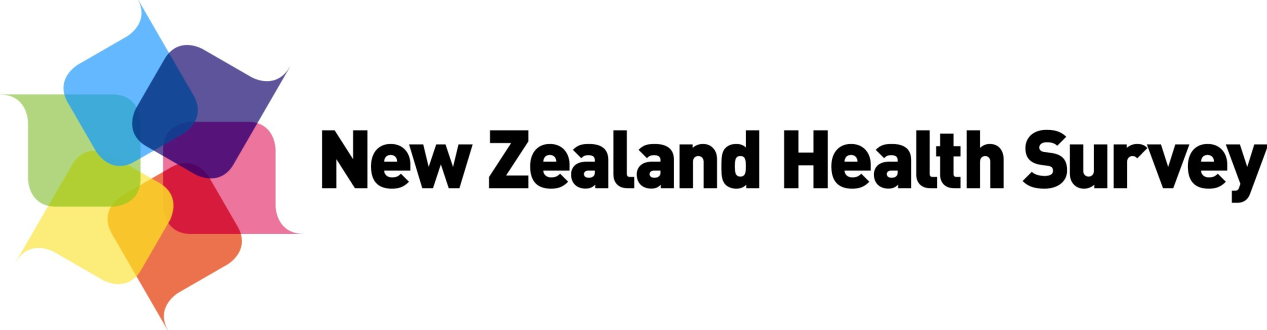 Adult Sexual & Reproductive Health Module (Year 4)1 July 2014 – 30 June 2015Audio CASI Version								In field July 2014	 	ContentsNotes for the programmer	61	Learning about sex	72	Women’s reproductive health	11Age first period	11Menopause	11Hysterectomy	12HRT	12Urinary incontinence	13Gynæcological conditions	133	First sexual experience with the opposite sex	14Definitions	14Age at first opposite sex since 13	15Heterosexual first sex willing	17Heterosexual first sex forced	17Heterosexual first willing details	184	Sex with the opposite sex	20Last sex with opposite sex	20Number of opposite sex partners, life time	21Number of opposite sex partners, last 5 years	21Number of opposite sex partners, last 12 months	22Heterosexual condom use, last 12 months	22Number opposite sex partners, last 4 weeks	23Heterosexual condom use, last 4 weeks	245	Contraception	25Contraception current use	25Combined contraception use	25Reason no current contraception	26Contraception - source	266	First sexual experience with the same sex	27Definitions	27Age at first same sex	27Age at first same sex since 13	28Homosexual first sex willing	30Homosexual First sex forced	30Homosexual first sex willing details	317	Sex with the same sex	33Last sex with same sex	33Number of same sex partners, life time	34Number of same sex partners, last 5 years	34Number of same sex partners, last 12 months	35Homosexual condom use, last 12 months	36Number of same sex partners, last 4 weeks	37Homosexual condom use, last 4 weeks	38Male same sex venues	388	Most recent partners	39Most recent partner	39Second most recent partner	40Third most recent partner	429	Paying for sex	44Paying for sex – opposite sex	44Paying for sex - same sex	4510	Pregnancy history	47Pregnancy history	47London Measure of Unplanned Pregnancy	5011	Family formation, fertility intentions & infertility	53Family formation	53Fertility intentions	56Infertility	5712	Sexually transmitted infections & chlamydia screening	5813	Health screening & drug use	61Cervical screening	61HPV vaccine	61Circumcision	62HIV Test	62Hepatitis A, B & C	64Intravenous drug use	6414	Sexual functioning	6515	Sexual orientation	68Sexual attraction male	68Sexual attraction in last 12 months male	68Sexual experience male	68Sexual attraction female	69Sexual attraction in last 12 months female	69Sexual experience female	69Sexual identity	7016	Non-volitional sex	71Definitions	7117	Exit Questions	73Notes for the programmerOnly people aged 16 – 74 years should answer this questionnaire. Please use date of birth A5.01 or age A5.02.  If both are missing age will be collected in SMS before S&RH module is launched and used. Sex (AD.01) is to be copied from the Core Adult NZHS and will be used for filtering questions.Colour conventions for printed questionnaire: black - text to be read by respondent and surveyor (generally questions and question responses)blue - instructions to be read by respondent and surveyorred -  instructions for programmerpurple - text not to be displayed on screen (new colour for S&RH module - eg topic headings and source of question column)orange - minor corrections were made to the questionnaire after the data was collected to reflect what was programmed – eg contraception Audio Conventions:No audio for headings or ‘don’t know’ / ‘choose not to answer’ / ‘can’t remember’.Headings:Headings 1-15 (in black) should be displayed above all the questions falling under that heading, except for ‘1 Learning about sex’ which will not be displayed until respondents reach 1_TalkSex.Edit checks:‘Don't know’, ‘choose not to answer’, ‘can't remember’, and ‘none of the above’ cannot be selected with any other answer. No checks should be applied if .K or .R has been selected for one of the questions being checked. Learning about sex 	Women’s reproductive healthFirst sexual experience with the opposite sex Sex with the opposite sex Contraception First sexual experience with the same sexSex with the same sexMost recent partnersPaying for sex Pregnancy historyFamily formation, fertility intentions & infertilitySexually transmitted infections & chlamydia screeningHealth screening & drug useSexual functioningSexual orientationNon-volitional sexExit QuestionsTopicQuestion No.2014/15 Question 2014/15 Response optionsPopulationSourceIntroduction1_SHRIntro1The next section involves putting on a pair of headphones and answering some questions about sexual and reproductive health directly into the computer. When you have finished you will be able to lock this section of the questionnaire so that I can’t read your answers. We now have some practice questions which I can guide you through, to show you how to use the computer. Before proceeding to next question, plug in headphones and turn laptop to face respondent.  Identify which input method is preferable: track pad, mouse, stylus or finger.  If required, guide respondent through practice questions, otherwise allow them to complete independently.1. Continue with practice questions2. Skip practice questions [Go to 1_SHRIntro8]16-74 yearsIntroduction1_SHRIntro2As you move to each new screen, you will hear the question being read to you through the headphones like I am doing now. If you would like the question to be read to you again, click the ‘play ►’ button, found in the grey bar in the top right corner of the screen.You can also adjust the volume level by moving the volume slider either left, to lower the volume, or right to increase the volume If you would like to answer the question before you have heard all of the possible answer options, please feel free to do so.  Feel free to remove the headphones if you'd prefer to just read the questions.Click the ‘Next ⇨’ button at the bottom of the screen to move to the next screen.16-74 yearsIntroduction1_SHRIntro3In some questions we’d like you to make one choice.For example, have you ever used a computer before? The options for these questions have round buttons to show that only one choice can be selected. Please select the choice you want to make, you can do this by clicking on the round button next to the option or by clicking on the actual words. When you are done, click the ‘Next ⇨’ button.1. Yes2. No3. This is the first time.K Don’t know.R Choose not to answer16-74 yearsIntroduction1_SHRIntro4Some questions allow you to make more than one choice.For example, which of these do you have in your home? The options for these questions have square boxes to show that more than one choice can be selected.Please select the choices you want to make then click ‘Next ⇨’.1. TV2. Radio3. Washing machine4. Dishwasher5. Computer6. Games console7. Microwave8. None of the above.K Don’t know.R Choose not to answer16-74 yearsIntroduction1_SHRIntro5There will be other questions that require you to enter a number .For example, how many times have you visited the cinema in the last 4 weeks? There is an empty box for you to type your answer into. If you are using the touchscreen, just touch on the empty box. A keypad will pop up allowing you to enter a number. Once you have entered your answer, just touch any blue area of the screen to make the keypad disappear.If the keyboard is attached to the screen, just click on the empty box, then type the number using the keyboard.Click ‘Next ⇨’ to continue.Range: 0..9916-74 yearsIntroduction1_SHRIntro6Some words in the survey will be underlined. This tells you that there is additional information available to help you answer the question. Move the pointer over this underlined word or touch it with your finger to display the additional information. To make the box disappear, move the pointer away or touch on another area of the screen.Now click ‘Next ⇨’.16-74 yearsIntroduction1_SHRIntro7If you would like to go back to a question you have already answered and change it, you can do so by clicking the ‘⇦ Back’ button at the bottom of the screen.If you would like to clear the answers that you have selected for a particular question, click the ‘↻ Reset these answers’ button, also at the bottom of the screen.Click ‘Next ⇨’ to continue.16-74 yearsIntroduction1_SHRIntro8The questions on sexual and reproductive health will begin on the next screen. If you would prefer not to answer a question select ‘choose not to answer’ and you will be taken to the next screen. Remember that you don’t have to answer any questions that you don’t want to. If you decide you don’t want to complete the survey, click on the ‘Exit’ button in the bottom right corner of the screen. Once the survey is closed, your answers will be locked, preventing anyone from accessing them.Please let your interviewer know if you would like any assistance when completing this section. Click ‘Next ⇨’ to begin.[Males skip to 1_TalkSex]16-74 yearsAge range1_AgeRangePrecode answer to 1_AgeRange to age group derived from A5.01 or A5.02 or from age collected in SMS. Do not show 1_AgeRange.Which of these age groups do you belong to? 1. 16-29 years2. 30-49 years3. 50-74 years16-74 yearsNZHSLearning about sex Ease of talking about sex when teen 1_TalkSex First some questions about when you were growing up and learning about sex.When you were about 14 years old, did you find it easy or difficult to talk to any of the adults looking after you about sexual matters? 1. Easy 2. Difficult3. Didn't discuss sexual matters with them4. Varied / depended on the topic.K Don’t know.R Choose not to answer16-74 yearsNatsal 2010 Amended(the Natsal question uses fill in from a previous question about who the respondent was brought up by); responses similarly amendedWhere learnt about sex when growing up 1_LearnSex When you were growing up which ways did you learn about sexual matters?You may give more than one answer.[Multiple responses possible]1. Lessons at school2. Friends of about my own age3. First (girlfriend/boyfriend) or sexual partner4.Mother (including step or adoptive)5. Father (including step or adoptive) 6. Other family/whanau 7. Media (eg magazines, tv, internet)8. Other.K Don’t know [If female (AD.01=2) go to 2_PeriodAge;If male (AD.01=1) go to 3_Definitions].R Choose not to answer [If female (AD.01=2) go to 2_PeriodAge;If male (AD.01=1) go to 3_Definitions]\16-74 years Natsal 2010 Response options amended to include other family/whanauWhere learnt most about sex when growing up 1_LearnMostIf one response only from 1-15 in 1_LearnSex then precode answer to 1_LearnMost to response from 1_LearnSex. Do not show 1_LearnMost.Hard Edit:For 1_LearnMost, only show .K, .R, and the options that were selected in 1_LearnSex.From which one did you learn the most? 1. Lessons at school2. Friends of about my own age3. First (girlfriend/boyfriend) or sexual partner4.Mother (including step or adoptive)5. Father (including step or adoptive) 6. Other family/whanau 7. Media (eg magazines, tv, internet)8. Other.K Don’t know.R Choose not to answer[If male (AD.01=1) go to 3_Definitions]16-74 years [If respondents selected more than one option from 1_LearnSex 1-15]If 1_LearnSex=n>1 thenNatsal 2010 Response options amended to include other family/whanauTopicQuestion No.2014/15 Question 2014/15 Response optionsPopulationSourceAge first period 2_PeriodAgeThe next questions are about women’s health. How old were you when you started menstruating (having periods)? Please type in the number.If you cannot remember please estimate.Soft Edits:If 2_PeriodAge > Age, then display “Please check your answer. You said you started menstruating at [2_PeriodAge] years old, but earlier you said that you are only [Age] years old. If the answer you just gave is correct, select the ‘Continue to next question’ option and click the ‘Next ⇨’ button. If this answer is incorrect, please click the '⇦ Back' button to go back and change your answer.” Do not apply if .K or .R selected for either question.	If 2_PeriodAge < 9 or 2_Period Age > 20, then display “Just to check, did you start menstruating at [2_PeriodAge] years old? If the answer you just gave is correct, select the ‘Continue to next question’ option and click the ‘Next ⇨’ button. If this answer is incorrect, please click the '⇦ Back' button to go back and change your answer.” Do not apply if .K or .R selected.	Age Range: 1..7499. Have not started menstruating [Go to 2_UriInc].K Don’t know .R Choose not to answerFemale only16-74 yearsNatsal 2010Menopause2_MenoEverHave you reached menopause? That is, you have stopped having periods permanently.1. Yes2. No [Go to 2_L1.29t].K Don’t know [Go to 2_L1.29t].R Choose not to answer [Go to 2_L1.29t]Female only16-74 yearsNZHS new Age at menopause2_MenoAgeHow old were you when you reached menopause? Please type in the number.If you cannot remember please estimate.Soft Edit:If 2_MenoAge > Age, then display “Please check your answer. You said you reached menopause at [2_MenoAge] years old, but earlier you said that you are only [Age] years old. If the answer you just gave is correct, select the ‘Continue to next question’ option and click the ‘Next ⇨’ button. If this answer is incorrect, please click the '⇦ Back' button to go back and change your answer.” Do not apply if .K or .R selected for either question.	Age Range: 1..74.K Can’t remember.R Choose not to answerFemale only16-74 years [If reached menopause]If 2_MenoEver=1 thenNZHS newHysterectomy2_L1.29t Have you ever had a hysterectomy, that is, when your uterus or womb is removed?1. Yes2. No [Go to 2_HRTEver].K Don’t know [Go to 2_HRTEver].R Choose not to answer [Go to 2_HRTEver]Female only16-74 yearsNZHS Yr 3Age hysterectomy2_HystAgeHow old were you when you had your hysterectomy? Please type in the number.If you cannot remember please estimate.Soft Edit:If 2_HystAge > Age, then display “Please check your answer. You said you had your hysterectomy at [2_HystAge] years old, but earlier you said that you are only [Age] years old. If the answer you just gave is correct, select the ‘Continue to next question’ option and click the ‘Next ⇨’ button. If this answer is incorrect, please click the '⇦ Back' button to go back and change your answer.” Do not apply if .K or .R selected for either question.	Age Range: 1..74.K Don’t know .R Choose not to answerFemale only16-74 years[If had a hysterectomy] If 2_HystEver=1 thenOtago Phase 3810.8Reason hysterectomy2_HystWhyWhy did you have a hysterectomy? You may choose more than one answer.[Multiple responses possible]I had:1. Uterine fibroids2. Endometriosis3. Heavy menstrual bleeding4. Vaginal or uterine prolapse5. Pelvic inflammatory disease6. Cancer7. Other reason.K Don’t know .R Choose not to answerFemale only16-74 years[If had a hysterectomy] If 2_HystEver=1 thenOtago Phase 3810.9 Amended = added PID as response optionHRT2_HRTEverHave you ever taken hormone replacement therapy (HRT)? HRT is the use of medications containing female hormones to replace hormones that naturally decline during perimenopause or menopause.1.Yes2. No [Go to 2_UriInc].K Don’t know [Go to 2_UriInc].R Choose not to answer [Go to 2_UriInc]Female only16-74 yearsNatsal 2010Otago Phase 38Duration use HRT2_HRTLengthHow many years in total have you taken HRT?Please type in the number.Please use 0 if taken for less than one year in total.Soft Edit:If 2_HRTLength > Age, then display “Please check your answer. You said you have taken HRT for [2_HRTLength] years in total, but earlier you said that you are only [Age] years old. If the answer you just gave is correct, select the ‘Continue to next question’ option and click the ‘Next ⇨’ button. If this answer is incorrect, please click the '⇦ Back' button to go back and change your answer.” Do not apply if .K or .R selected for either question.	Years Range: 0..74.K Don’t know .R Choose not to answerFemale only16-74 years[If ever taken HRT] If 2_HRTEver=1 thenOxford Million Women StudyCurrent use HRT 2_HRTCurrentAre you still on hormone replacement therapy (HRT)?1.Yes2. No.K Don’t know .R Choose not to answerFemale only16-74 years[If ever taken HRT] If 2_HRTEver=1 thenOxford Million Women Study Urinary incontinence2_UriIncDuring the last 3 months, how often have you leaked urine or lost control of your urine?1. Never [Go to 2_GynCond]2. Less than once a month3. At least once a month but less than once a week4. At least once a week but less than every day5. Every day 6. More than once a day.K Don’t know [Go to 2_GynCond].R Choose not to answer [Go to 2_GynCond]Female Only16-74 yearsUS Nurses Health Study 2003Question amended to aid recall; responses
amended to improve categories Urinary incontinence severity2_UriIncSevWhen you lose your urine, how much usually leaks?1. A few drops2. Enough to wet your underwear 3. Enough to wet your outerclothing4. Enough to wet the floor.K Don’t know.R Choose not to answer Female Only16-74 years[if have experienced urinary incontinence in the last 3 months]If 2_UriInc=2-6 thenUS Nurses Health Study 2003Gynæcological conditions2_GynCondHave you ever been told by a doctor that you have:You may choose more than one answer.[Multiple responses possible]1. Uterine fibroids 2. Endometriosis3. Polycystic ovary syndrome4. Pelvic inflammatory disease 5. Vaginal or uterine prolapse6. None of the above.K Don’t know.R Choose not to answerFemale only16-74 years Otago Phase 38AmendedTopicQuestion No.2014/15 Question 2014/15 Response optionsPopulationSourceFor this section if the respondent is male insert [female or females]; for female respondents insert [male or males]First sexual experience Definitions 3_DefinitionsSome of the questions that follow use terms like oral sex and vaginal intercourse. So that everyone attaches the same meaning to these terms they are explained below. Please read the explanations.DefinitionsVaginal sex (vaginal sexual intercourse): a male’s penis in a female’s vagina Oral sex (oral sexual intercourse): a female or male’s mouth on a partner’s genital area (giving or receiving)Anal sex (anal sexual intercourse): a male’s penis in a partner’s anus (rectum or back passage) (giving or receiving)Having sex: this includes vaginal, oral or anal sex Genital area: A male's penis or a female's vagina - that is, the sex organs16-74 yearsNatsal 2010 AmendedReplaced man/woman with male/femaleHad opposite sex3_FirstIntEverHave you ever had sex with a [female / male]?That is vaginal sex, oral sex or anal sex.Hard Edit:If 3_FirstIntEver = ‘Don’t know’ or ‘Choose not to answer’, then display “It looks like you selected 'don't know' or 'choose not to answer' for the last question. This will cause the survey to end.We appreciate the questions are very sensitive, but it is important that people from all walks of life take part so that we have an accurate picture of New Zealanders’ health. To continue with the survey, please click the '⇦ Back' button to go back and change your answer to ‘yes’ or ‘no’. You can then choose not to answer any other question later in the survey.To end the survey now, please let your interviewer know, or you can select the 'Continue to end of survey' option and click the 'Next ⇨' button.”1.Yes 2. No [Go to 6_Definitions].K Don’t know .R Choose not to answer 16-74 yearsNatsal 2010Amended (Natsal asks 3_FirstIntEver and 3_FirstIntEverAge as one question)‘How old were you when you first had sexual intercourse with someone ofthe opposite sex?’Also, replaced woman/man with female/maleAge at first opposite sex3_FirstIntEverAgeHow old were you when you first had sex with a [female / male]?Please type in the number.If not sure, please estimate.Soft Edit:If 3_FirstIntEverAge > Age, then display “Please check your answer. You said you first had sex with a [female / male] at [3_FirstIntEverAge] years old, but earlier you said that you are only [Age] years old. If the answer you just gave is correct, select the ‘Continue to next question’ option and click the ‘Next ⇨’ button. If this answer is incorrect, please click the '⇦ Back' button to go back and change your answer.” Do not apply if .K or .R selected for either question.	Age Range: 0…74.K Don’t know .R Choose not to answer16-74 years[All who have had opposite sex]If 3_FirstIntEver=1 thenNatsal 2010Amended (Natsal asks 3_FirstIntEver and 3_FirstIntEverAge as one question). See above. Also, replaced woman/man with female/maleEver had sex opposite sex since 13 yrs3_FirstInt If 3_FirstIntEverAge≥13 then precode answer to 3_FirstInt to 1 – yes. Do not show 3_FirstInt.If 3_FirstIntEverAge=2 then precode answer to 3_FirstInt to 2 – no. Do not show 3_FirstInt.If 3_FirstIntEverAge<13:Have you ever had sex with a [female / male], since turning 13 years old?That is vaginal sex, oral sex or anal sex.Hard Edit:If 3_FirstInt = ‘Don’t know’ or ‘Choose not to answer’, then display ““It looks like you selected 'don't know' or 'choose not to answer' for the last question. This will cause the survey to end.We appreciate the questions are very sensitive, but it is important that people from all walks of life take part so that we have an accurate picture of New Zealanders’ health. To continue with the survey, please click the '⇦ Back' button to go back and change your answer to ‘yes’ or ‘no’. You can then choose not to answer any other question later in the survey.To end the survey now, please let your interviewer know, or you can select the 'Continue to end of survey' option and click the 'Next ⇨' button.”1.Yes2. No [Go to 6_Definitions].K Don’t know.R Choose not to answer 16-74 years[All who have had opposite sex] If 3_FirstIntEver=1 thenNatsal 2010 Amended &replaced woman/man with female/maleAge at first opposite sex since 13 3_FirstIntAgeIf 3_FirstIntEverAge≥13 13 then precode answer to 3_FirstIntEverAge to response from 3_FirstIntEverAge. Do not show 3_FirstIntAge.If 3_FirstIntEverAge<13:The next questions are about the first time you had sex with a [female / male], since you turned 13.How old were you when you first had sex with a [female / male] since you turned 13?Please type in the number.If not sure, please estimate.Hard Edit:If age <13 years entered display error message “This question is asking about having sex since you turned 13, please click ‘ok’ to go back and change your answer.” Do not apply if .K or .R selected.	Soft Edit:If 3_FirstIntAge > Age, then display “Please check your answer. You said you first had sex with a [female / male] (since turning 13) at [3_FirstIntAge] years old, but earlier you said that you are only [Age] years old. If the answer you just gave is correct, select the ‘Continue to next question’ option and click the ‘Next ⇨’ button. If this answer is incorrect, please click the '⇦ Back' button to go back and change your answer.” Do not apply if .K or .R selected for either question.	Age Range: 13…74.K Don’t know .R Choose not to answer16-74 years [If since age 13 have ever had sex with someone of the opposite sex]If 3_FirstInt=1 thenNatsal 2010 Amended &replaced woman/man with female/malePartner age3_PartAgeHow old was your partner at the time? Please type in the number.If not sure, please estimate. Age Range: 0..120.K Don’t know .R Choose not to answer16-74 years [If since age 13 have ever had sex with someone of the opposite sex]If 3_FirstInt=1 thenNatsal 2010First time used contraception3_FrstPrecWhat, if any, form of contraception or any other precaution was used on that occasion?You may choose more than one answer.If you have only had oral sex and not vaginal or anal sex on that occasion, please choose answer option 9, even if you did use a condom.Hard Edit:[Answers 7, 8, and 9 cannot be selected with any other answer][Multiple responses possible]1. Condom [Go to 3_FrstMet]2. The Pill [Go to 3_FrstMet]3. Morning after pill (emergency contraceptive pill) [Go to 3_FrstMet]4. Other contraception [Go to 3_FrstMet]5. Withdrawal [Go to 3_FrstMet]6. Made sure it was a safe period [Go to 3_FrstMet]7. No precautions by me, don't know about partner [Go to 3_FrstMet]8. No precautions by either of us [Go to 3_FrstMet]9. Did not have vaginal or anal sex the first time .K Don’t know [Go to 3_FrstMet].R Choose not to answer [Go to 3_FrstMet]16-74 years [If since age 13 have ever had sex with someone of the opposite sex]If 3_FirstInt=1 then Natsal 2010Amended for ease of routing - question now addresses willing and forced situationsNo penetrative sex first time3_FrstPenThe first time you had vaginal or anal sex, what if any form of contraception or any other precaution was used?You may choose more than one answer.If you have only had oral sex and not vaginal or anal sex, please choose answer option 9, even if you did use a condom.Hard Edit: [Answers 7, 8, and 9 cannot be selected with any other answer][Multiple responses possible]1. Condom2. The Pill3. Morning after pill (emergency contraceptive pill)4. Other contraception 5. Withdrawal6. Made sure it was a safe period7. No precautions by me, don't know about partner8. No precautions by either of us9. I have not had vaginal or anal sex.K Don’t know .R Choose not to answer16-74 years [If did not have vaginal or anal sex the first time of sex with someone of the opposite sex]If (3_FirstInt=1) and (3_FrstPrec=9) thenNZHS newNew question to account for respondents who did not have penetrative sex at first sexRelationship first time3_FrstMetWhich one of these descriptions applies best to you and your partner at the time you first had sex?Please just choose one answer. 1. It was someone I didn’t know / had just met for the first time2. We had recently met3. We had known each other for a while, but were not in a steady relationship4. We used to be in a steady relationship, but were not at that time5. We were in a steady relationship6. We were living together as a couple / married at the time7. Other.K Don’t know .R Choose not to answer16-74 years [If since age 13 have ever had sex with someone of the opposite sex]If 3_FirstInt=1 Natsal 2010Amended – added ‘other’ to response options instead of ‘something else’Heterosexual first sex willing Both Willing3_BothWillWould you say that you were both equally willing to have sex that first time, or was one of you more willing than the other?1. Both equally willing [Go to 3_RtTim]2. I was more willing [Go to 3_RtTim]3. They were more willing.K Don’t know .R Choose not to answer 16-74 years [If since age 13 have ever had sex with someone of the opposite sex]If 3_FirstInt=1 thenNatsal 2010Q amended ‘intercourse’ replaced with ‘sex’Heterosexual first sex forced Forced3_ForcWould you say that:1.You were also willing 2. You had to be persuaded 3. You were forced? [Go to 4_LastVag].K Don’t know [Go to4_ LastVag].R Choose not to answer [Go to 4_LastVag]16-74 years [If since age 13 have ever had sex with someone of the opposite sex and if partner more willing]If (3_FirstInt=1) and (3_Bothwill=3,.K or.R) then Natsal 2010Responses amended – deleted ‘or that’ from beginning of response options 2 and 3 Heterosexual first willing details Willing waited long enough3_RtTimeLooking back to the first time you had sex with a [female / male], do you think: 1. You should have waited longer before having sex 2. You should not have waited so long3. It was at about the right time.K Don’t know .R Choose not to answer16-74 years[If since age 13 have ever had sex with someone of the opposite sex and respondent equally willing, or more willing or also willing or persuaded]If (3_FirstInt=1) and [(3_Bothwill=1 or 2) or (3_Forc=1 or 2)] thenNatsal 2010Amended – replaced woman/man with female/maleWilling first time reasons3_FstResWhich of these things applied to you at the time?[Multiple responses possible]1. I was curious about what it would be like2. I was carried away by my feelings3. Most people in my age group seemed to be doing it4. I was in love5. It seemed like a natural 'follow on' in the relationship6. I was a bit drunk at the time7. I had smoked some cannabis8. I had taken some other drugs9. I wanted to lose my virginity10. Other .K Don’t know [Go to 4_LastVag].R Choose not to answer [Go to 4_LastVag]16-74 years[If since age 13 have ever had sex with someone of the opposite sex and respondent equally willing, or more willing or also willing or persuaded]If (3_FirstInt=1) and [(3_Bothwill=1 or 2) or (3_Forc=1 or 2)] then Natsal 2010Response options amended: ‘love’ moved up the listWilling first time main reason3_FrstMainIf one response only from 1-10 in 3_FstRes then precode answer to 3_FrstMain to response from 3_FstRes. Do not show 3_FrstMain.Hard Edit:For 3_FrstMain, only show, .K, .R, and the options that were selected in 3_FrstRes.Please choose the main one that applied at the time.1. I was curious about what it would be like2. I was carried away by my feelings3. Most people in my age group seemed to be doing it4. I was in love5. It seemed like a natural 'follow on' in the relationship6. I was a bit drunk at the time7. I had smoked some cannabis8. I had taken some other drugs9. I wanted to lose my virginity10. Other .K Don’t know .R Choose not to answer16-74 years[If since age 13 have ever had sex with someone of the opposite sex and respondent equally willing, or more willing or also willing or persuaded, and more than one reason for willingly having first time sex]If (3_FirstInt=1) and [(3_BothWill=1 or 2) or (3_Forc=1 or 2)] and (3_FstRes=n>1 from 1-10) Natsal 2010Response options amended: ‘love’ moved up the listTopic AreaQuestion No.2014/15 Question 2014/15 Response optionsPopulationSourceFor this section if the respondent is male insert [female or females or wife]; for female respondents insert [male or males or husband] Last sex with opposite sex Last time heterosexual vaginal sex 4_LastVagThe next questions are about different kinds of sex with [females / males]. Some questions may sound similar to questions you have already answered, but we need to ask them again.When, if ever, was the last occasion you had vaginal sex with a [female / male]?Vaginal sex is a male’s penis in a female’s vagina. 1. In the last 7 days2. Between 7 days and 4 weeks ago3. Between 4 weeks and 6 months ago4. Between 6 months and 1 year ago5. Between 1 and 5 years ago6. More than 5 years ago7. Never had vaginal sex.K Don’t know.R Choose not to answer16-74 years [If ever had sex with opposite sex since the age of 13]If 3_FirstInt=1 thenNatsal 2010Q amended to ‘vaginal sex’ rather than ‘vaginal sexual intercourse’, and female/male rather than woman/manLast time heterosexual oral sex 4_OralSexWhen, if ever, was the last occasion you had oral sex with a [female / male]? Oral sex is a female’s or male’s mouth on a partner’s genital area. 1. In the last 7 days2. Between 7 days and 4 weeks ago3. Between 4 weeks and 6 months ago4. Between 6 months and 1 year ago5. Between 1 and 5 years ago6. More than 5 years ago7. Never had oral sex.K Don’t know.R Choose not to answer16-74 years [If ever had sex with opposite sex since the age of 13]If 3_FirstInt=1 thenNatsal 2010Q amended - does not differentiate between giving and receiving, and female/male rather than woman/manLast time heterosexual anal sex 4_AnalSexWhen, if ever, was the last occasion you had anal sex with a [female / male]?Anal sex is a male’s penis in a partner’s anus (rectum or back passage). 1. In the last 7 days2. Between 7 days and 4 weeks ago3. Between 4 weeks and 6 months ago4. Between 6 months and 1 year ago5. Between 1 and 5 years ago6. More than 5 years ago7. Never had anal sex.K Don’t know.R Choose not to answer16-74 years [If ever had sex with opposite sex since the age of 13]If 3_FirstInt=1 thenNatsal 2010Q amended with female/male rather than woman/manLast time same other heterosexual genital contact 4_GenContWhen, if ever, was the last occasion you had genital contact with a [female / male] not involving vaginal, oral, or anal sex?That is, genital contact intended to achieve orgasm, for example, stimulating by hand. 1. In the last 7 days2. Between 7 days and 4 weeks ago3. Between 4 weeks and 6 months ago4. Between 6 months and 1 year ago5. Between 1 and 5 years ago6. More than 5 years ago7. Never had genital contact without vaginal or oral or anal sex as well .K Don’t know.R Choose not to answer16-74 years [If ever had sex with opposite sex since the age of 13]If 3_FirstInt=1 thenNatsal 2010Definition amended for clarity, and female/male rather than woman/manNumber of opposite sex partners Number of opposite sex partners introduction4_HetIntroThe next questions are about the number of [females / males] you have had sex with at different times in your life. Some questions may sound similar to questions you have already answered, but we need to ask them again.When answering these questions please include everyone you have ever had sex with, whether it was just once, a few times, a regular partner or [wife / husband].16-74 years [If have ever had sex since the age of 13]If 3_FirstInt=1 thenNatsal 2010Number of opposite sex partners, life time 4_HetLifeAltogether, in your life so far, how many [females / males] have you had sex with (vaginal, oral or anal)?Please type in the number.Please give an estimate if you can't say exactly.Range: 1..9997 [Go to 4_Het5Yrs].K Don’t know.R Choose not to answer16-74 years [If have ever had sex since the age of 13]If 3_FirstInt=1 thenNatsal 2010Q amended: ‘sex’ rather than ‘sexual intercourse’, and females/ males rather than women/menLifetime number of opposite sex partners - range4_HetLifeRangCan you estimate, in your life so far, how many [females / males] you have had sex with?1. 1 2. 2 to 53. 6 to 104 11 to 205. 21 to 506. 51 to 1007. Over 100.K Don’t know.R Choose not to answer16-74 years [If don’t know or choose not to answer how many [females / males] had sex with in life so far]If 4_HetLife=.K or.R thenNZHS newNumber of opposite sex partners, last 5 years 4_Het5YrsAltogether, in the last 5 years, how many [females / males] have you had sex with?Please type in the number.Please give an estimate if you can't say exactly.Soft Edit:If 4_Het5Yrs > 4_HetLife, then display “Please check your answer. You said that you had sex with [4_Het5Yrs] [females / males] in the last 5 years, but this is more than the [4_HetLife] [females / males] you said you had sex with in your life. If the answer you just gave is correct, select the ‘Continue to next question’ option and click the ‘Next ⇨’ button. If this answer is incorrect, please click the '⇦ Back' button to go back and change your answer.” Do not apply if .K or .R selected for either question.		Range: 0..9997 [If 0 go to 6_Definitions;If ≥1 go to 4_Het1Yr].K Don’t know.R Choose not to answer16-74 years  [If ever had sex with opposite sex since the age of 13]If 3_FirstInt=1 thenNatsal 2010Last 5 years number of opposite sex partners - range4_Het5YrsRrangCan you estimate, in the last 5 years, how many [females / males] you have had sex with?1. 12. 2 to 53. 6 to 104. 11 to 205. 21 to 506. 51 to 1007. Over 100.K Don’t know.R Choose not to answer16-74 years [If don’t know or choose not to answer how many (females/males) had sex with in the last 5 years]If 4_Het5Yrs=.K or .R thenNZHS newNumber of opposite sex partners, last 12 months4_Het1YrAltogether, in the last 12 months, how many [females / males] have you had sex with?Please type in the number.Please give an estimate if you can't say exactly.Soft Edit:If 4_Het1Yr > 4_Het5Yrs, then display “Please check your answer. You said that you had sex with [4_Het1Yr] [females / males] in the last 12 months, but this is more than the [4_Het5Yrs] [females / males] you said you had sex with in the last 5 years. If the answer you just gave is correct, select the ‘Continue to next question’ option and click the ‘Next ⇨’ button. If this answer is incorrect, please click the '⇦ Back' button to go back and change your answer.” Do not apply if .K or .R selected for either question.		Range: 0..997 [If 0 go to 6_Definitions; If ≥1 go to Go to 4_YrCond]K Don’t know.R Choose not to answer16-74 years [If had sex with at least one person of the opposite sex in the last 5 years or don’t know or choose not to answer]If (4_Het5Yrs ≥1) or (4_Het5YrsRang=1-6, .K or .R) thenNatsal 2010Q amended: ‘sex’ rather than ‘sexual intercourse’ and ‘last 12 months’ rather than ‘last year’, and females/ males rather than women/menLast 12 months number of opposite sex partners - range4_Het1YrRangCan you estimate how many [females / males] you have had sex with in the last 12 months?1. 12. 2 to 53. 6 to 104. 11 to 205. 21 to 506. 51 to 1007. Over 100.K Don’t know .R Choose not to answer 16-74 years [If don’t know or choose not to answer how many [females / males] had sex with in the last 12 months]If 4_Het1Yr=.K or.R then NZHS newHeterosexual condom use, last 12 months Condoms ever not used last 12 months 4_YrCondIn the last 12 months, if you’ve had vaginal or anal sex with a [female / male], how often was a condom used?If you only had oral sex, and not vaginal or anal sex, in the last 12 months, please choose answer option 5, even if you did use a condom.1. Every time [Go to 4_Sex4Wks]2. Most of the time3. Occasionally4. Not at all5. Have not had vaginal or anal sex in the last 12 months [Go to 4_Sex4Wks].K Don’t know.R Choose not to answer16-74 years [If have had sex in the last 12 months]If (4_Het1yr=≥1) or (4_Het1YrRange=1-7,.K or.R) thenNatsal 2010Question amended from yes/no to one that asks frequency of condom use, and female/male rather than woman/manNumber partners when condoms not used last 12 months4_NoConHow many [females / males] have you had vaginal or anal sex with in the last 12 months without using a condom?Please type in the number.Please give an estimate if you can't say exactly. Range: 1..997.K Don’t know.R Choose not to answer16-74 years [If used a condom most of the time, occasionally or not at all in the last 12 months when had vaginal or anal sex]If 4_YrCond=2-4,.K or.R thenNatsal 2010Q amended: ‘sex’ rather than ‘sexual intercourse’ and ‘last 12 months’ rather than ‘last year’, and females/ males rather than women/menNumber opposite sex partners, last 4 weeks Number of times had heterosexual sex in last 4 week s 4_Sex4WksOn how many occasions in the last 4 weeks have you had sex with a [female / male]?This means vaginal sex, oral sex or anal sex. Please type in the number.Please give an estimate if you can't say exactly.Soft Edit:If 4_Sex4Wks > 100, then display “Just to check, have you had sex with a [female / male] on [4_Sex4Wks] occasions in the last 4 weeks? If the answer you just gave is correct, select the ‘Continue to next question’ option and click the ‘Next ⇨’ button. If this answer is incorrect, please click the '⇦ Back' button to go back and change your answer.” Do not apply if .K or .R selected.	Range: 0..997 [If 0 and male (AD.01=1) go to 5_ContNow; If 0 and female (AD.01=2) and (1_AgeRange=1 or 2) go to 5_ContNow; If 0 and female (AD.01=2) and (1_AgeRange=3) go to 6_Definitions] .K Don’t know.R Choose not to answer16-74 years [If had sex in last 12 months] If 4_Het1yr≥1 or 4_Het1YrRang=1-7 thenNatsal 2010Explanation amended to ‘vaginal sex’ rather than ‘vaginal intercourse’, and female/male rather than woman/manNumber opposite sex partners last 4 weeks 4_No4WksHow many [females / males] have you had sex with in the last 4 weeks?Please type in the number.Please give an estimate if you can't say exactly.Soft Edits:If 4_No4Wks > 50, then display “Just to check, have you had sex with [4_No4Wks] [females / males] in the last 4 weeks? If the answer you just gave is correct, select the ‘Continue to next question’ option and click the ‘Next ⇨’ button. If this answer is incorrect, please click the '⇦ Back' button to go back and change your answer.” Do not apply if .K or .R selected.	Range: 1..997 .K Don’t know [Go to 4_Cond4Wk].R Choose not to answer [Go to 4_Cond4Wk]16-74 years [If have had sex on one or more occasion in last 4 weeks or don’t know or refused to answer how many occasions in the last 4 weeks]If 4_Sex4Wks>0,.K or.R thenNatsal 2010 Amended - females/males rather than women/menHeterosexual condom use, last 4 weeks Condom use last 4 weeks 4_Cond4WkIn the last 4 weeks, if you’ve had vaginal or anal sex with a [female / male], how often was a condom used?If you only had oral sex, and not vaginal or anal sex, in the last 4 weeks please choose answer option 5, even if you did use a condom.1. Every time2. Most of the time3. Occasionally4. Not at all5. Have not had vaginal or anal sex in the last 4 weeks.K Don’t know.R Choose not to answer[If female (AD.01=2) and (1_AgeRange=3) go to 6_Definitions]16-74 years [If have had vaginal or anal sex in the last 4 weeks]If 4_Sex4wks>0Natsal 2010Responses amended for ease of routing, and female/male rather than woman/manTopicQuestion No.2014/15 Question 2014/15 Response optionsPopulationSourceContraception Contraception current use 5_ContNow What contraception method is your usual method these days? You may choose more than one answer. Hard Edit: [Answer 1 cannot be selected with any other answer][Multiple responses possible; but if response=1, no additional response possible]1. No method used these days [Go to 5_ContNot]2. The Pill 3. Male condom 4. Female condom 5. Morning after pill (emergency contraceptive pill)6. Emergency intra-uterine device (IUD) 7. Coil / Intra-uterine device (IUD) 8. Intra-uterine system (IUS), including MIRENA 9. Cap / diaphragm 10. Injections, including Depo-Provera11. Implants, including Jadelle 12. I / my partner (s) has had a vasectomy 13. I / my partner (s) has had their tubes tied (tubal ligation) 14. I / my partner (s) has had a hysterectomy 15. Spermicides (foams / gels / sprays / pessaries) 16. Natural family planning (safe period / rhythm method) 17. Withdrawal 18. Other method .K Don’t know [Go to 5_ContFrom].R Choose not to answer [Go to 5_ContFrom]If only one response from 2-18, go to 5_ContFromMale 16-74 years Female <50 years[If ever had sex with the opposite sex and didn't have 0 partners in the either the last 5 years or 12 months]If [(AD.01=1) or (AD.01=2 and 1_AgeRange=1 or 2)] and (S3_FirstInt =1), AND S4_Het5Yrs not 0, AND s4_Het1Yr not 0) thenIf the above criteria are not met go to 6_DefinitionsNatsal 2010Responses amended Combined contraception use 5_ContComb You mentioned that you use more than one method of contraception.Do you use them in combination, that is, at the same time? 1. Never used in combination [Go to 5_ContFrom]2. Sometimes used in combination [Go to 5_ContFrom]3. Always used in combination [Go to 5_ContFrom].K Don’t know [Go to 5_ContFrom].R Choose not to answer [Go to 5_ContFrom]Male 16-74 years Female <50 years[If ever had sex with the opposite sex and didn't have 0 partners in the either the last 5 years or 12 months]If [(AD.01=1) or (AD.01=2 and 1_AgeRange=1 or 2)] and (S3_FirstInt =1), AND S4_Het5Yrs not 0, AND s4_Het1Yr not 0)) and (5_Contnow=n>1 from 2-18) thenNatsal 2010England HS 2010 Responses amended Reason no current contraception5_ContNot Why are you not currently using contraception? You may choose more than one answer. [Multiple responses possible]1. Not having sex2. I or my partner want a baby3. I or my partner are pregnant now4. I or my partner are breastfeeding now5. I or my partner are unlikely to conceive because of the menopause 6. I or my partner are unlikely to conceive as possibly infertile 7. Leaving it to chance when to have babies 8. Don’t worry what happens / don’t mind if have a baby9. Believe it is unnatural or unhealthy10. Experience side effects 11. Don’t know where to obtain contraceptives or advice 12. Costs too much 13. Religious objection 14. Would like to but partner will not allow it 15. Other reason.K Don’t know .R Choose not to answerMale 16-74 years Female <50 years[If ever had sex with the opposite sex and didn't have 0 partners in the either the last 5 years or 12 months]If [(AD.01=1) or (AD.01=2 and 1_AgeRange=1 or 2)] and (S3_FirstInt =1), AND S4_Het5Yrs not 0, AND s4_Het1Yr not 0) and (5_ContNow=1) thenEngland HS 2010 ASHR 2001NSFG 2008Amended Contraception - source5_ContFromIn the last 12 months have you got contraception from any of these sources? You may choose more than one answer. Hard Edit: [Answer 12 cannot be selected with any other answer][Multiple responses possible]1. Medical centre or GP 2. Family Planning Clinic 3. Sexual health clinic 4. Ante-natal clinic / midwife 5. Student or youth health clinic 6. Pharmacy / chemist 7. Internet website 8. Over the counter at a supermarket / petrol station / other shop 9. Vending machine 10. Hospital emergency (ED) department 11. Somewhere else 12. I have not got contraception in the last 12 months .K Don’t know .R Choose not to answer Male 16-74 years Female <50 years[If ever had sex with the opposite sex and didn't have 0 partners in the either the last 5 years or 12 months]If [(AD.01=1) or (AD.01=2 and 1_AgeRange=1 or 2)] and (S3_FirstInt =1), AND S4_Het5Yrs not 0, AND s4_Het1Yr not 0) England HSNatsal 2010Amended for NZTopic AreaQuestion No.2014/15 Question 2014/15 Response optionsPopulationSource[For this section if the respondent is male insert ‘male’ or ‘males’; for female respondents insert ‘female’ or ‘females’]First homosexual sex Repeat Definitions 6_DefinitionsSome of the questions that follow use terms like oral sex and vaginal intercourse. So that everyone attaches the same meaning to these terms they are explained below. Please read the explanations.DefinitionsOral sex (oral sexual intercourse): a female or male’s mouth on a partner’s genital area (giving or receiving)Anal sex (anal sexual intercourse): a male’s penis in a partner’s anus (rectum or back passage) (giving or receiving)Genital contact: genital contact intended to achieve orgasm, for example, stimulating by handHaving sex: this includes oral or anal sex or genital contact Genital area: A male's penis or a female’s vagina - that is, the sex organs 16-74 yearsNatsal 2010Amended – man/woman replaced with male/femaleHad same sex6_FirstIntEverSamHave you ever had sex with a [male / female]?That is oral [or anal] sex or any other genital contact intended to achieve orgasm?[If male insert ‘or anal’]1.Yes 2. No [If (3_FirstInt=1) go to 8_R1Date; if (3_FirstInt≠1) go to 11_AdopChild] .K Don’t know [If (3_FirstInt=1) go to 8_R1Date; if (3_FirstInt≠1) go to 11_AdopChild].R Choose not to answer  [If (3_FirstInt=1) go to 8_R1Date; if (3_FirstInt≠1) go to 11_AdopChild]16-74 yearsNatsal 2010Amended EverSam‘Have you ever had any kind of sexual experience or sexual contact with a (male / female)?’Age at first same sex6_FirstIntEverAgeSamHow old were you when you first had sex with a [male / female]?Please type in the number.If not sure, please estimate.Soft Edit:If 6_FirstIntEverAgeSam > Age, then display “Please check your answer. You said you first had sex with a [male / female] at [6_FirstIntEverAgeSam] years old, but earlier you said that you are only [Age] years old. If the answer you just gave is correct, select the ‘Continue to next question’ option and click the ‘Next ⇨’ button. If this answer is incorrect, please click the '⇦ Back' button to go back and change your answer.” Do not apply if .K or .R selected for either question.	Age Range: 0…74.K Don’t know .R Choose not to answer16-74 years[All who have had same sex]If 6_FirstIntEverSam=1 thenNatsal 2010Amended FrstSam‘How old were you the first time that happened?’Ever same sex6_GeniSam If 6_FirstIntEverAgeSam ≥13 then precode answer to 6_GeniSam to 1 – yes. Do not show 6_GeniSam.If 6_FirstIntEverSam =2 then precode answer to 6_GeniSam to 2 – noIf 6_FirstIntEverSam = .k then precode answer to 6_GeniSam to .kIf 6_FirstIntEverSam = .r then precode answer to 6_GeniSam to .r.If 6_FirstIntEverAgeSam<13:Have you ever had sex with a [male / female] since turning 13 years old?That is oral [or anal] sex or any other genital contact intended to achieve orgasm?[If male insert ‘or anal’]1. Yes  2. No [If (3_FirstInt=1) go to 8_R1Date; if (3_FirstInt≠1) go to 11_AdopChild] .K Don’t know If (3_FirstInt=1) go to 8_R1Date; if (3_FirstInt≠1) go to 11_AdopChild] .R Choose not to answer If (3_FirstInt=1) go to 8_R1Date; if (3_FirstInt≠1) go to 11_AdopChild] 16-74 years[All who have had same sex]If 6_FirstIntEverSam=1 thenNatsal 2010Q amended for consistency with the heterosexual questionsAge at first same sex since 136_AgeGSamIf 6_FirstIntEverAgeSam≥13 then precode answer to response from 6_FirstIntEverAgeSam. Do not show 6_AgeGSamIf 6_FirstIntEverAgeSam<13:The next questions are about the first time you had sex with a [male / female] since you turned 13.How old were you the first time you had sex with a [male / female] involving [genital area or penis / genital area or vaginal] contact, since you turned 13?Please type in the number.If not sure, please estimate. [If male insert ‘genital area or penis’; if female insert ‘genital area or vaginal’]Hard Edit:If age <13 years entered display error message “This question is asking about having sex since you turned 13, please click ‘ok’ to go back and change your answer.” Do not apply if .K or .R selected	Soft Edit:If 6_AgeGSam > Age, then display “Please check your answer. You said you first had sex with a [male / female] (since turning 13) at [6_AgeGSam] years old, but earlier you said that you are only [Age] years old. If the answer you just gave is correct, select the ‘Continue to next question’ option and click the ‘Next ⇨’ button. If this answer is incorrect, please click the '⇦ Back' button to go back and change your answer.” Do not apply if .K or .R selected for either question.	Age Range: 13..74.K Don’t know .R Choose not to answer16-74 years [If since turning 13 years old have ever had sex with a (male / female) involving (genital area or penis / genital area or vaginal)  contact]If 6_GeniSam=1 thenNatsal 2010Q amended for consistency with the heterosexual questionsPartner age same sex6_PartAgeSamHow old was your partner at the time? Please type in the number.If not sure, please estimate. Age Range: 0..120.K Don’t know.R Choose not to answer[If female (AD.01=2) go to 6_FrstMetSam]16-74 years [If since turning 13 years old have ever had sex with a (male / female) involving (genital area/penis or genital area/vaginal) contact]If 6_GeniSam=1 thenNZHS newcopied from opposite sex questionsFirst time used condomsame sex 6_PrecFrstSamWas a condom used on that occasion, or not?If you only had oral sex and not anal sex on that occasion, please choose answer option 3, even if you did use a condom.1. Yes [Go to 6_FrstMetSam]2. No [Go to 6_FrstMetSam]3. We did not have anal sex on that occasion.K Don’t know [Go to 6_FrstMetSam].R Choose not to answer [Go to 6_FrstMetSam]Male only 16-74 years[If male and since turning 13 years old have ever had sex with a male]If (AD.01=1) and (6_GeniSam=1) thenNZHS newcopied from opposite sex questionsNo penetrative sex first time same sex6_FrstPenSamThe first time you had anal sex, was a condom used?If you have only had oral sex and not anal sex, please choose answer option 3, even if you did use a condom.1. Yes2. No3. I have not had anal sex.K Don’t know.R Choose not to answerMale only 16-74 years [If did not have anal sex the first time having sex with someone of the same sex]If (AD.01=1) and (6_PrecFrstSam=3) thenNZHS newAdded Relationship first met same sex6_FrstMetSamWhich one of these descriptions applies best to you and your partner at the time you first had sex?Please just choose one answer.1. It was someone I didn’t know / had just met for the first time2. We had recently met3. We had known each other for a while, but were not in a steady relationship4. We used to be in a steady relationship, but were not at that time5. We were in a steady relationship6. We were living together as a couple / married at the time7. Other.K Don’t know.R Choose not to answer16-74 years [If since turning 13 years old have ever had sex with a (male / female) involving (genital area / penis or genital area / vaginal) contact] If 6_GeniSam=1 then NZHS newcopied from opposite sex questionsHomosexual first sex willing Both willing same sex6_BothWillSamWould you say that you were both equally willing to have sex that first time, or was one of you more willing than the other?1. Both equally willing [Go to 6_RtTimSam]2. I was more willing [Go to 6_RtTimSam]3. They were more willing.K Don’t know .R Choose not to answer 16-74 years [If since turning 13 years old have ever had sex with a (male / female) involving (genital area / penis or genital area / vaginal) contact]If 6_GeniSam=1 thenNZHS newcopied from opposite sex questionsHomosexual First sex forced Forcedsame sex6_ForcSamWould you say that:1.You were also willing 2. You had to be persuaded 3. You were forced? [Go to 7_SamOral].K Don’t know [Go to 7_SamOral].R Choose not to answer [Go to 7_SamOral]16-74 years [If since turning 13 years old have ever had sex with a (male / female) involving (genital area / penis or genital area / vaginal) contact and if partner more willing]If (6_GeniSam=1) and (6_BothWillSam=3,.K or R) then NZHS newcopied from opposite sex questionsHomosexual first sex willing details Willing waited long enough same sex6_RtTimeSamLooking back to the first time you had sex with a [male / female], do you think 1. You should have waited longer before having sex 2. That you should not have waited so long3. It was at about the right time.K Don’t know.R Choose not to answer16-74 years [If since turning 13 years old have ever had sex with a (male / female) involving (genital area / penis or genital area / vaginal) contact, and equally or more willing, or also willing or persuaded] If (6_GeniSam=1) and [(6_BothWillSam=1 or 2) or (6_ForcSam=1or 2)] then NZHS newcopied from opposite sex questionsWilling first time reasonssame sex 6_FstResSamWhich of these things applied to you at the time?You may choose more than one answer.[Multiple responses possible]1. I was curious about what it would be like2. I was carried away by my feelings3. Most people in my age group seemed to be doing it4. I was in love5. It seemed like a natural 'follow on' in the relationship6. I was a bit drunk at the time7. I had smoked some cannabis8. I had taken some other drugs9. I wanted to lose my virginity10. Other.K Don’t know [Go to 7_SamOral].R Choose not to answer [Go to 7_SamOral]16-74 years [If since turning 13 years old have ever had sex with a (male / female) involving (genital area / penis or genital area / vaginal) contact, and equally or more willing, or also willing or persuaded] If (6_GeniSam=1) and [(6_BothWillSam=1 or 2) or (6_ForcSam=1 or 2)] then NZHS newcopied from opposite sex questionsWilling first time main reason6_FrstMainSamIf one response only from 1-10 in 3_FstRes then precode answer to 6_FstResSam to response from 3_FstRes. Do not show 6_FstResSam.Hard Edit:For 6_FirstMainSam, only show, .K, .R, and the options that were selected in 6_FrstResSam.Please choose the main one that applied at the time. 1. I was curious about what it would be like2. I was carried away by my feelings3. Most people in my age group seemed to be doing it4. I was in love5. It seemed like a natural 'follow on' in the relationship6. I was a bit drunk at the time7. I had smoked some cannabis8. I had taken some other drugs9. I wanted to lose my virginity10. Other .K Don’t know.R Choose not to answer16-74 years [If since turning 13 years old have ever had sex with a (male / female) involving (genital area / penis or genital area / vaginal) contact, and equally or more willing, or also willing or persuaded, and more than one reason for willingly having first time same sex] If (6_GeniSam=1) and [(6_BothWillSam=1 or 2) or (6_ForcSam=1 or 2)] and (6_FstResSam=n>1 from 1-10)NZHS new; copied from opposite sex questionsTopic AreaQuestion No.2014/15 Question 2014/15 Response optionsPopulationSource[For this section if the respondent is male insert  ‘male,’ ‘males’ or ‘husband’; for female respondents insert ‘female’, ‘females’ or ‘wife’]Last sex with same sex 	Last time same sex oral 7_SamOralThe next questions are about different kinds of sex with [males / females], involving contact with the [genital area or penis / genital area or vagina].When, if ever, was the last occasion you had oral sex with a [male / female]? Oral sex is a female or male’s mouth on a partner’s genital area.[If male insert ‘genital area or penis’; if female insert ‘genital area or vagina’]1. In the last 7 days2. Between 7 days and 4 weeks ago3. Between 4 weeks and 6 months ago4. Between 6 months and 1 year ago5. Between 1 and 5 years ago6. More than 5 years ago7. Never had oral sex.K Don’t know.R Choose not to answerIf female (AD.01=2) go to 7_SamGen16-74 years [If since turning 13 years old have ever had sex with a (male / female)]If 6_GeniSam=1 thenNatsal 2010Q amended as NZHS does not differentiate between giving and receiving, and man/woman replaced with male/femaleLast time same sex anal 7_SamAnalWhen, if ever, was the last occasion you had anal sex with a male? Anal sex is a male’s penis in a partner’s anus (rectum or back passage). 1. In the last 7 days2. Between 7 days and 4 weeks ago3. Between 4 weeks and 6 months ago4. Between 6 months and 1 year ago5. Between 1 and 5 years ago6. More than 5 years ago7. Never had anal sex.K Don’t know.R Choose not to answerMale only16-74 years[If male and since turning 13 years old have ever had sex with a (male / female)]If (AD.01=1) and (6_GeniSam=1) thenNatsal 2010Q amended as NZHS does not differentiate between giving and receiving; and man replaced with maleLast time same sex other form of genital contact 7_SamGenWhen, if ever, was the last occasion you had genital contact with a [male / female] not involving oral [or anal] sex?That is, genital contact intended to achieve orgasm, for example, stimulating by hand.[If male insert ‘or anal’]1. In the last 7 days2. Between 7 days and 4 weeks ago3. Between 4 weeks and 6 months ago4. Between 6 months and 1 year ago5. Between 1 and 5 years ago6. More than 5 years ago7. Never had genital contact without oral [or anal] sex as well .K Don’t know.R Choose not to answer[If male insert ‘or anal’ in response 7]16-74 years [If since turning 13 years old have ever had sex with a (male / female)]If 6_GeniSam=1 thenNatsal 2010Definition amended for clarity, and man/woman replaced with male/femaleNumber of same sex partners, life timeNumber same sex partners intro7_SamIntroThe next questions are about the number of [males / females] you have had sex with at different times in your life. Some questions may sound similar to questions you have already answered, but we need to ask them again.When answering these questions please include everyone you have ever had sex with, whether it was just once, a few times, a regular partner or [husband / wife].16-74 years  [If since turning 13 years old, have ever had sex with a (male / female)]If 6_GeniSam=1 then	Natsal 2010Number same sex partners, life time 7_SamLifeAltogether, in your life so far, how many [males / females] have you had sex with (that is oral [or anal] sex or other forms of genital contact)?Please type in the number.Please give an estimate if you can't say exactly.	[If male insert ‘or anal]Range: 1..9997 [Go to 7_Sam5Yrs]K Don’t know.R Choose not to answer16-74 years  [If since turning 13 years old, have ever had sex with a (male / female)]If 6_GeniSam=1 then	Natsal 2010Q omits ‘same sex’, and men/women replaced with males/femalesLife time number same sex partners - range 7_SamLifeRangCan you estimate, in your life so far, how many [males / females] have you had sex with?[If male insert ‘or anal]1. 12. 2 to 53. 6 to 104. 11 to 205. 21 to 506. 51 to 1007. Over 100.K Don’t know.R Choose not to answer16-74 years  [If don’t know or choose not to answer how, how many (male / female - same sex) have had sex with]If 7_SamLife=.K or.R then NZHS newNumber of same sex partners, last 5 years7_Sam5YrsAltogether, in the last five years, how many [males/females] have you had sex with?Please give an estimate if you can't say exactly.Soft Edit:If 7_Sam5Yrs > 7_SamLife, then display “Please check your answer. You said that you had sex with [7_Sam5Yrs] [males / females] in the last 5 years, but this is more than the [7_SamLife] [males / females] you said you had sex with in your life. If the answer you just gave is correct, select the ‘Continue to next question’ option and click the ‘Next ⇨’ button. If this answer is incorrect, please click the '⇦ Back' button to go back and change your answer.” Do not apply if .K or .R selected for either question.	Range: 0..9997 [If 0 go to 8_R1Date; If ≥1 go to 7_Sam1Yr]K Don’t know.R Choose not to answer16-74 years  [If since turning 13 years old, have ever had sex with a (male / female – same sex)]If 6_GeniSam=1 then Natsal 2010Last 5 years number of same sex partners - range 7_Sam5YrsRangCan you estimate, in the last five years, how many [males/females] have you had sex with?1. 12. 2 to 53. 6 to 104. 11 to 205. 21 to 506. 51 to 1007. Over 100.K Don’t know.R Choose not to answer 16-74 years  [If don’t know or choose not to answer how many (male / female  – same sex) had sex with in the last 5 years]IF 7_Sam5Yrs=.K or .R thenNZHS newNumber of same sex partners, last 12 monthsNumber of same sex partners, last 12 months7_Sam1YrAltogether, in the last 12 months, how many [males / females] have you had sex with?Please type in the number.Please give an estimate if you can't say exactly.Soft Edit:If 7_Sam1Yr > 7_Sam5Yrs, then display “Please check your answer. You said that you had sex with [7_Sam1Yr] [males / females] in the last 12 months, but this is more than the [7_Sam5Yrs] [males / females] you said you had sex with in the last 5 years. If the answer you just gave is correct, select the ‘Continue to next question’ option and click the ‘Next ⇨’ button. If this answer is incorrect, please click the '⇦ Back' button to go back and change your answer.” Do not apply if .K or .R selected for either question.	Range: 0..997 [If≥1 and male (AD.01=1) go to 7_SamAnCon;if ≥1 and female (AD.01=2) go to 7_Sam4Wks];[If 0 and male (AD.01=1) go to 7_Sam1YrVenue; If 0 and female (AD.01=2) go to 8_R1Date].K Don’t know.R Choose not to answer16-74 years [If since turning 13 years old, have ever had sex with a (male / female) – same sex]If (7_Sam5Yrs ≥1) or (7_Sam5YrsRang=1-6, .K or .R) then Natsal 2010Q amended – last 12 months rather than last year, and men/women replaced with males/femalesLast 12 months number of same sex partners - range 7_Sam1YrRangCan you estimate how many [males / females] you have had sex with in the last 12 months?1. 12. 2 to 53. 6 to 104. 11 to 205. 21 to 506. 51 to 1007. Over 100.K Don’t know [If male (ASD.01=1) go to 7_SamAnCon; if female (AD.01=2) go to 7_Sam4Wks].R Choose not to answer [If male (AD.01=1) go to 7_SamAnCon; if female (AD.01=2) go to 7_Sam4Wks]16-74 years  [If don’t know or choose not to answer, how many (male / female  – same sex) had sex with in the last 12 months]If 7_Sam1Yr=.K or.R thenNZHS newHomosexual condom use, last 12 monthsSame sex male partners condoms not used last 12 months 7_SamAnConIn the last 12 months, if you've had anal sex with a male, how often was a condom used?If you only had oral sex, and not anal sex, in the last 12 months, please choose answer option 5, even if you did use a condom.1. Every time [Go to 7_Sam4Wks]2. Most of the time3. Occasionally4. Not at all5. Have not had anal sex in the last 12 months [Go to 7_Sam4Wks].K Don’t know .R Choose not to answer Male only16-74 years  [If male and had sex with a male in the last 12 months]If (AD.01=1) and [(7_Sam1Yr≥1) or (7_Sam1YrRange=1-7,.K or.R)] thenNatsal 2010Q amended – last 12 months rather than last year and simplified from ‘In the last year, when you've had anal sex, how often have you, or your partner, used a condom?’ Also, man replaced with maleNumber same sex male partners when condoms not used last 12 months7_SamNoAnConHow many males have you had anal sex with in the last 12 months without using a condom?Please type in the number.Please give an estimate if you can't say exactly.Range: 1..997.K Don’t know.R Choose not to answerMale only16-74 years  [If male and if a condom has been used most of the time, occasionally or not at all in the last 12 months]If (AD.01=1) and (7_SamAnCon=2-4) thenNatsal 2010Q amended – last 12 months rather than last year and ‘anal sex’ rather than ‘anal intercourse’; also men replaced with malesNumber of same sex partners, last 4 weeksNumber of times had same sex in last 4 week s 7_Sam4WksOn how many occasions in the last 4 weeks have you had sex with a [male / female]. This means oral [or anal] sex or other forms of genital contact.Please type in the number.Please give an estimate if you can't say exactly.[If male insert ‘anal’]Soft Edit:If 7_Sam4Wks > 100, then display “Just to check, have you had sex with a [male / female] on [7_Sam4Wks] occasions in the last 4 weeks? If the answer you just gave is correct, select the ‘Continue to next question’ option and click the ‘Next ⇨’ button. If this answer is incorrect, please click the '⇦ Back' button to go back and change your answer.” Do not apply if .K or .R selected.Range: 0..997 [If 0 and female (AD.01=2) go to 8_R1Date; if 0 and male (AD.01=1) go to 7_Sam1YrVenue].K Don’t know.R Choose not to answer16-74 years [If had same sex in the last 12 months with a [male / female]]If 7_Sam1Yr≥1 thenNatsal 2010Amended – man/woman replaced with male/femaleNumber same sex partners last 4 weeks 7_SamNo4WksHow many [males / females] have you had sex with in the last 4 weeks?Please type in the number.Please give an estimate if you can't say exactly.Soft Edits:If 7_SamNo4Wks > 50, then display “Just to check, have you had sex with [7_SamNo4Wks] [males / females] in the last 4 weeks? If the answer you just gave is correct, select the ‘Continue to next question’ option and click the ‘Next ⇨’ button. If this answer is incorrect, please click the '⇦ Back' button to go back and change your answer.” Do not apply if .K or .R selected.Range: 1..997 .K Don’t know [If female (AD.01=2) go to 8_R1Date; If male (AD.01=1) go to 7_SamCond4Wk].R Choose not to answer [If female (AD.01=2) go to 8_R1Date; If male (AD.01=1) go to 7_SamCond4Wk]16-74 years [If have had same sex at least once in the last 4 weeks, or don’t know or refused to answer on how many occasions sex in the last 4 weeks]If 7_Sam4WkS>0,.K or.R thenNatsal 2010Amended – men/women replaced with males/femalesHomosexual condom use, last 4 weeksSame sex condom use last 4 weeks 7_SamCond4WkIn the last 4 weeks, if you've had anal sex with a male, how often was a condom used?If you only had oral sex, and not anal sex, in the last 4 weeks please choose answer option 5, even if you did use a condom.1. Every time2. Most of the time3. Occasionally4. Not at all5. Have not had anal sex in the last 4 weeks.K Don’t know.R Choose not to answerMale only16-74 years [If male and have had sex with a male in the last 4 weeks]If (AD.01=1) and (7_SamNo4Wks≥1) thenNatsal 2010Amended q to simplify routing. Responses amended for ease of routing. Also, man replace with male.Male same sex venuesMSM socialising7_Sam1YrVenueIn the last 12 months, did you socialise at any of the following places? You may choose more than one answer[Multiple responses possible]1. Gay community event (e.g. Pride event)2. Gay community social group3. Gay bar or nightclub4. Internet social media site (e.g. Facebook)5. Internet dating site or mobile ‘app’ (e.g. Grindr)6. Sauna or cruise club7. None of the above.K Don’t know.R Choose not to answerMale only16-74 years [If male and have had same sex]If (AD.01=1) and (6_GeniSam=1)Peter Saxton – Otago AIDS Epidemiology Group & Auckland University Topic Question No.2014/15 Question 2014/15 Response optionsPopulationSourceMost recent partner Most recent partner when 8_R1DateThe next questions are about the person or people you have had sex with most recently. These may be people you had sex with once, or a few times, or regular partners or a (wife / husband). The following questions cover up to three partners.Please start by thinking about the person you had sex with most recently, whether this was quite recently or some while ago. This may be the person you have already answered about earlier, so some questions may sound similar to questions you have already answered, but we need to ask them again. When was the most recent occasion you had sex with that person? Please give an estimate if you can't say exactly.1. In the last 7 days2. Between 7 days and 4 weeks ago3. Between 4 weeks and 6 months ago4. Between 6 months and 1 year ago5. Between 1 and 5 years ago6. More than 5 years ago.K Don’t know [If 3_FirstInt=1 go to 9_EverPd; If 3_FirstInt≠1 go to 9_SamPay].R Choose not to answer [If 3_FirstInt=1 go to 9_EverPd; If 3_FirstInt≠1 go to 9_SamPay] 16-74 years  [If since turning 13 years old, have ever had sex]If (3_FirstInt=1) or (6_GeniSam=1) thenNatsal 2010 Responses amended as Natsal asks for exact dateSex of most recent partner 8_R1SexIs that person male or female?1. Male2. Female [If female (AD.01=2) go to 8_R1Rel].K Don’t know [If female (AD.01=2) go to 8_R1Rel].R Choose not to answer [If female (AD.01=2) go to 8_R1Rel]16-74 years [If since turning 13 years old, have ever had sex]If (3_FirstInt=1) or (6_GeniSam=1) thenNatsal 2010Q amended to remove male/female insert depending on sex of respondentCondom use most recent sex 8_R1CondWas a condom used on that most recent occasion? If you did not have vaginal or anal sex on that most recent occasion, please choose answer option 3, even if you did use a condom.1. Yes [go to 8_R1Rel]2. No [go to 8_R1Rel]3. We did not have vaginal or anal sex on that most recent occasion .K Don’t know [go to 8_R1Rel].R Choose not to answer [go to 8_R1Rel]16-74 years [If male and most recent sexual partner was male or female; or if female and most recent sexual partner was a male]If [(AD.01=1) and (8_R1Sex=1 or 2)] or [(AD.01=2) and (8_R1Sex=1)] thenNatsal 2010Response options amended for ease of routingMost recent occasion of  penetrative sex 8_R1PenOn the most recent occasion you had vaginal or anal sex, was a condom used?[Answer 3 cannot be answered with any other answer]1. Yes2. No3. We have not had vaginal or anal sex.K Don’t know.R Choose not to answer 16-74 years [If did not have vaginal or anal sex on the most recent occasion of sex]If 8_R1Cond=3 thenNZHS newNew question to account for respondents who did not have penetrative sex on most recent occasionRelationship type most recent sex 8_R1RelWhich one of these descriptions applies best to you and that person at the time you most recently had sex? Please just choose one answer.1. We were living together as a couple / married / in a civil partnership at the time2. We were in a steady relationship at the time 3. We used to be in a steady relationship, but were not at that time4. We had known each other for a while, but were not in a steady relationship5. We had recently met6. We had just met for the first time7. Other.K Don’t know.R Choose not to answerIf 8_R1Date=6: [If 3_FirstInt=1 go to 9_EverPd; If 3_FirstInt≠1 go to 9_SamPay]16-74 years  [If since turning 13 years old, have ever had sex]If (3_FirstInt=1) or (6_GeniSam=1) thenNatsal 2010Amended – added Other response Second most recent partnerCheck for 2nd person in 12 months8_R2CheckYou have just answered some questions about the person you had sex with most recently. Apart from this person have you had sex with any other person in the last 5 years?1. Yes2. No [If 3_FirstInt=1 go to 9_EverPd; If 3_FirstInt≠1 go to 9_SamPay] . K Don’t know [If 3_FirstInt=1 go to 9_EverPd; If 3_FirstInt≠1 go to 9_SamPay] .R Choose not to answer [If 3_FirstInt=1 go to 9_EverPd; If 3_FirstInt≠1 go to 9_SamPay] 16-74 years  [If since turning 13 years old, have ever had sex]If (3_FirstInt=1) or (6_GeniSam=1) thenDemographic Health Survey [date?]Filter question used due to difficulty routing from previous questions 2nd most recent partner when sex 8_R2DateThinking about the second most recent person you had sex with…When was the most recent occasion you had sex with that person? Please give an estimate if you can't say exactly.1. In the last 7 days2. Between 7 days and 4 weeks ago3. Between 4 weeks and 6 months ago4. Between 6 months and 1 year ago5. Between 1 and 5 years ago.K Don’t know [If 3_FirstInt=1 go to 9_EverPd; If 3_FirstInt≠1 go to 9_SamPay] .R Choose not to answer [If 3_FirstInt=1 go to 9_EverPd; If 3_FirstInt≠1 go to 9_SamPay] 16-74 years [If had at least 2 partners within last 5 years]If 8_R2Check=1 thenNatsal 2010Sex of 2nd recent partner 8_R2SexIs that person male or female?	1. Male2. Female [If female (AD.01=2) go to 8_R2Rel].K Don’t know [go to 8_R2Rel].R Choose not to answer [go to 8_R2Rel]16-74 years  [If had at least 2 partners within last 5 years] If 8_R2Check=1 thenNatsal 2010Q amended to remove male/female insert depending on sex of respondentCondom use 2nd recent partner 8_R2CondWas a condom used on that most recent occasion?If you did not have vaginal or anal sex on that most recent occasion, please choose answer option 3, even if you did use a condom.1. Yes [go to 8_R2Rel]2. No [go to 8_R2Rel]3. We did not have vaginal or anal sex on that most recent occasion..K Don’t know [go to 8_R2Rel].R Choose not to answer [go to 8_R2Rel]16-74 years [If male and second most recent sexual partner was male or female; or if female and second most recent sexual partner was a male]If [(AD.01=1) and (8_R2Sex=1 or 2)] or [(AD.01=2) and (8_R2Sex=1)] thenNatsal 2010Most recent occasion of penetrative sex with second most recent partner8_R2PenStill thinking about the second most recent person you had sex with…On the most recent occasion you had vaginal or anal sex with that person, was a condom used?1. Yes2. No3. We have not had vaginal or anal sex.K Don’t know.R Choose not to answer 16-74 years [If did not have vaginal or anal sex on the most recent occasion of sex with second most recent partner]If 8_R2Cond=3 thenNZHS newNew question to account for respondents who did not have penetrative sex on most recent occasion with second most recent partnerRelationship type 2nd recent partner at most recent sex 8_R2RelStill thinking about the second most recent partner, which one of these descriptions applies best to you and that person at the time you most recently had sex? Please just choose one answer.1. We were living together as a couple / married / in a civil partnership at the time2. We were in a steady relationship at the time 3. We used to be in a steady relationship, but were not at that time4. We had known each other for a while, but were not in a steady relationship5. We had recently met6. We had just met for the first time7. Other.K Don’t know.R Choose not to answer16-74 years [If had at least 2 partners within last 5 years] If 8_R2Check=1 thenNatsal 2010Amended – added other responseThird most recent partnerChecking question for third partner within 12 months8_R3CheckThat completes the questions about the second most recent person you had sex with.Apart from this person have you had sex with a third person in the last 5 years?1. Yes2. No [If 3_FirstInt=1 go to 9_EverPd; If 3_FirstInt≠1 go to 9_SamPay] . K Don’t know [If 3_FirstInt=1 go to 9_EverPd; If 3_FirstInt≠1 go to 9_SamPay] .R Choose not to answer No [If 3_FirstInt=1 go to 9_EverPd; If 3_FirstInt≠1 go to 9_SamPay] 16-74 years  [If had at least 2 partners within last 5 years] If 8_R2Check=1 thenDemographic Health Survey [date?]Filter question used because cannot easily route from previous questions3rd most recent partner when sex8_R3DateThinking of the third most recent person you had sex with in the last 5 years (that is a different person from the two you have just answered about)….When was the most recent occasion you had sex with that person? Please give an estimate if you can't say exactly.1. In the last 7 days2. Between 7 days and 4 weeks ago3. Between 4 weeks and 6 months ago4. Between 6 months and 1 year ago5. Between 1 and 5 years ago.K Don’t know [If 3_FirstInt=1 go to 9_EverPd; If 3_FirstInt≠1 go to 9_SamPay].R Choose not to answer [If 3_FirstInt=1 go to 9_EverPd; If 3_FirstInt≠1 go to 9_SamPay]  16-74 years [If had at least 3 partners within last 5 years] If 8_R3Check=1 thenNatsal 2010Amended time periodSex of 3rd recent partner8_R3SexIs that person male or female?	1. Male2. Female [If female (AD.01=2) [go to 8_R3Rel].K Don’t know [Go to 8_R3Rel].R Choose not to answer [Go to 8_R3Rel]16-74 years [If had at least 3 partners within last 5 years] If 8_R3Check=1 thenNatsal 2010Q amended to remove male/female insert depending on sex of respondentCondom use 3rd recent partner8_R3CondWas a condom used on that most recent occasion?If you did not have vaginal or anal sex on that most recent occasion, please choose answer option 3, even if you did use a condom.1. Yes [go to 8_R3Rel]2. No [go to 8_R3Rel]3. We did not have vaginal or anal sex on that most recent occasion..K Don’t know [go to 8_R3Rel].R Choose not to answer [go to 8_R3Rel]16-74 years [If male and third most recent sexual partner was male or female; or if female and third most recent sexual partner was a male]If [(AD.01=1) and (8_R3Sex=1 or 2)] or [(AD.01=2) and (8_R3Sex=1)] thenNatsal 2010Most recent occasion of  penetrative sex with third most recent partner8_R3PenStill thinking about the third most recent person you had sex with…On the most recent occasion you had vaginal or anal sex with that person, was a condom used?1. Yes2. No3. We have not had vaginal or anal sex.K Don’t know.R Choose not to answer 16-74 years [If did not have vaginal or anal sex on the most recent occasion of sex with third most recent partner]If 8_R2Cond=3 thenNZHS newNew question to account for respondents who did not have penetrative sex on most recent occasion with third most recent partnerRelationship type 3rd recent partner at most recent sex8_R3RelStill thinking about the third most recent partner, which one of these descriptions applies best to you and that person at the time you most recently had sex?Please just choose one answer.1. We were living together as a couple / married / in a civil partnership at the time2. We were in a steady relationship at the time 3. We used to be in a steady relationship, but were not at that time4. We had known each other for a while, but were not in a steady relationship5. We had recently met6. We had just met for the first time7. Other.K Don’t know.R Choose not to answer16-74 years [If had at least 3 partners within last 5 years] If 8_R3Check=1 thenNatsal 2010TopicQuestion No.2014/15 Question 2014/15 Response optionsPopulationSourcePaying for sex – opposite sex [For this section if the respondent is male insert  ‘female or ‘females; for female respondents insert ‘male or ‘males]Ever paid for sex9_EverPdThe next questions are about paying for sex. Have you ever paid money for sex with a [female / male]?1. Yes2 No .K Don’t know .R Choose not to answer For 2,.K or.RIf (6_GeniSam=1) go to 9_SamPay]If 6_GeniSam≠1 and male (AD.01=1) go to 11_AnyChildIf 6_GeniSam≠1 and female (AD.01=2 go to 10_EverPreg)16-74 years  [If since the age of 13 years have ever had sex with someone of the opposite sex]If 3_FirstInt=1 thenNatsal 2010Q amended to replace woman/man with female/maleWhen last paid for sex 9_LastPayWhen was the last time you paid money for sex with a [female / male]?1. In the last 7 days2. Between 7 days and 4 weeks ago3. Between 4 weeks and 6 months ago4. Between 6 months and 1 year ago5. Between 1 and 5 years ago6. More than 5 years ago.K Don’t know [Go to 9_NoPaid].R Choose not to answer [Go to 9_NoPaid]16-74 years  [If have ever paid money for sex with person of the opposite sex]If 9_EverPd=1 thenNatsal 2010Q amended to replace woman/man with female/maleLast paid sex condom used 9_PayCondLastThe last time you paid for sex, was a condom used? If you only had oral sex, and not vaginal or anal sex, on this most recent occasion, please choose answer option 3, even if you did use a condom.1. Yes2. No3. Did not have vaginal or anal sex the last time.K Don’t know.R Choose not to answer16-74 years  [If have paid money for sex with person of the opposite sexless than 1 yr ago]If 9_LastPay=1,2,or 3 thenNZHS newNumber partners paid for sex 9_NoPaidIn your lifetime, how many different [females / males] have you paid money for sex?Please type in the number.Please give an estimate if you can't say exactly.Soft Edits:If 9_NoPaid > 50, then display “Just to check, is [9_NoPaid] the number of different [females / males] you have paid money for sex in your lifetime? If the answer you just gave is correct, select the ‘Continue to next question’ option and click the ‘Next ⇨’ button. If this answer is incorrect, please click the '⇦ Back' button to go back and change your answer.” Do not apply if .K or .R selected.Range: 1..997 [If (6_GeniSam=1) go to 9_SamPay;If 6_GeniSam≠1 and male (AD.01=1) go to 11_AnyChild;If 6_GeniSam≠1 and female (AD.01=2) go to 10_EverPreg].K Don’t know.R Choose not to answer16-74 years  [If have ever paid money for sex with person of the opposite sex]If 9_EverPd=1 thenNatsal 2010Q amended to replace women/men with females/malesNumber partners paid for sex - range 9_NoPaidRangCan you estimate how many [females / males] you have paid money for sex with in your lifetime?1. 1 2. 2 to 5 3. 6 to 10 4. 11 to 20 5. 21 to 50 6. 51 to 1007. Over 100 .K Don’t know .R Choose not to answer If (6_GeniSam=1) go to 9_SamPay;If 6_GeniSam≠1 and male (AD.01=1) go to 11_AnyChild;If 6_GeniSam≠1 and female (AD.01=2) go to 10_EverPreg]16-74 years  [If do not know or choose not to answer how many different people of the opposite sex you have paid money for sex]If 9_NoPaid=.K or.R thenNZHS newPaying for sex - same sex [[For this section if the respondent is male insert  ‘male’ or ‘males; for female respondents insert ‘female’ or ‘females’]Ever paid for same sex9_SamPayHave you ever paid money for sex with a [male / female]?1. Yes2. No.K Don’t know .R Choose not to answer If 2,.K or.R: if male (AD.01=1) and (3_FirstInt=1) go to 11_AnyChild;if female (AD.01=2) and (3_FirstInt=1) go to 10_EverPreg;if (3_FirstInt≠1) go to 11_AdopChild]16-74 years [If have had same sex]If 6_GeniSam=1 thenNatsal 2010Q amended to replace man/woman with male/femaleWhen last paid for same sex 9_SamLastPayWhen was the last time you paid money for sex with a [male / female]?1. In the last 7 days2. Between 7 days and 4 weeks ago3. Between 4 weeks and 6 months ago4. Between 6 months and 1 year ago5. Between 1 and 5 years ago6. More than 5 years ago.K Don’t know .R Choose not to answer If female (AD.01=2) go to 9_SamPdNo
16-74 years  [If have paid money for same sex] If 9_SamPay=1 thenNatsal 2010Q amended to replace man/woman with male/femaleLast paid same sex condom used9_SamLast PayCondThe last time you paid a male for sex was a condom used? If you only had oral sex, and not anal sex, on this most recent occasion, please choose answer option 3, even if you did use a condom1. Yes2. No3. Did not have anal sex the last time.K Don’t know.R Choose not to answerMale only16-74 years  [If male and have paid money for same sex] If (AD.01=1) and (9_SamPay=1) thenNZHS newNumber same sex partners paid for - males only 9_SamPdNoIn your lifetime, how many different [males / females] have you paid money for sex?Please type in the number.Please give an estimate if you can't say exactly.Soft Edits:If 9_SamPdNo > 50, then display “Just to check, is [9_SamPdNo] the number of different [males / females] you have paid money for sex in your lifetime? If the answer you just gave is correct, select the ‘Continue to next question’ option and click the ‘Next ⇨’ button. If this answer is incorrect, please click the '⇦ Back' button to go back and change your answer.” Do not apply if .K or .R selected.Range: 1..997 [if male (AD.01=1) and (3_FirstInt=1) go to 11_AnyChild; if female (AD.01=2) and (3_FirstInt=1) go to 10_EverPreg;if (3_FirstInt≠1) go to 11_AdopChild].K Don’t know.R Choose not to answer16-74 years  [If have paid money for same sex] If 9_SamPay=1 then Natsal 2010Q amended from MSM to male and female same sexNumber same sex partners paid for - males only -range9_SamPdNoRangCan you estimate how many different [males / females] you have paid money for sex with in your lifetime?1. 1 2. 2 to 5 3. 6 to 10 4. 11 to 20 5. 21 to 50 6. 51 to 100 7. Over 100 .K Don’t know .R Choose not to answer [if male (AD.01=1) and (3_FirstInt=1) go to 11_AnyChild; if female (AD.01=2) and (3_FirstInt=1) go to 10_EverPreg;if (3_FirstInt≠1) go to 11_AdopChild]16-74 years  [If do not know or choose not to answer how many people paid for same sex]If 9_SamPdNo=.K or.R thenNZHS newTopicQuestion No.2014/15 Question 2014/15 Response optionsPopulationSourcePregnancy history Female onlyEver pregnant10_EverPregThe next few questions are about your pregnancy history. Have you ever been pregnant?1. Yes2. No [Go to 11_AdopChild].K Don’t know [Go to 11_AdopChild].R Choose not to answer [Go to 11_AdopChild]Female only16-74 years[If ever had opposite sex]If 3_FirstInt=1 thenNatsal 2010ASHR 2001 QCON6Age first pregnant 10_AgePregHow old were you when you first became pregnant?Please type in the number.Soft Edit:If 10_AgePreg > Age, then display “Please check your answer. You said you first became pregnant at [10_AgePreg] years old, but earlier you said that you are only [Age] years old. If the answer you just gave is correct, select the ‘Continue to next question’ option and click the ‘Next ⇨’ button. If this answer is incorrect, please click the '⇦ Back' button to go back and change your answer.” Do not apply if .K or .R selected for either question.Age Range: 1..74.K Don’t know.R Choose not to answerFemale only16-74 years[If ever been pregnant]If 10_EverPreg=1 thenASHR 2001 QCON7Number times pregnant 10_NoPregHow many times have you been pregnant?Please type in the number.Number: 1..40.K Don’t know.R Choose not to answerFemale only16-74 years[If ever been pregnant]If 10_EverPreg=1 thenNatsal 2010NSFG 2008 NUMPREGSLive births number10_LiveBthHow many babies have you had that were born alive? Please type in the number.Number: 0..20 [If 0 go to 11_Miscrg].K Don’t know [Go to 11_Miscrg].R Choose not to answer [Go to 11_Miscrg]Female only16-74 years[If ever been pregnant]If 10_EverPreg=1 thenNSFG 2008 HOWENDDKAmendedYear of each birth 10_LiveBthYearIn what year was your [first] child born? Please type in the year.[Repeat for number of live births, eg, that is if two births insert ‘In what year was your second child born’, etc][Allow same year to be entered more than once]Soft Edit:If [(current year – 10_LiveBthYear) + 13] > Age, then display “Please check your answer. Based on your age you provided earlier, this means you were about [Age - (current year - 10_LiveBthYear)] years old when you had this child If the answer you just gave is correct, select the ‘Continue to next question’ option and click the ‘Next ⇨’ button. If this answer is incorrect, please click the '⇦ Back' button to go back and change your answer.”  Allow negative numbers to be displayed so that R receives the same alert if they say their child was born before they were. Only repeat for the first 3 iterations. Do not apply if .K or .R selected for either question.Range: 1941 to [current].K Don’t know.R Choose not to answerFemale only16-74 years[If had at least one live birth]If 10_LiveBth=n≥1 thenNatsal 2010 LBYear Amended. More than one live birth in a year may be twins or singletons born within a calendar year and can be accounted for through hospital discharge dataMiscarriageever10_MiscrgHave you ever had a miscarriage? Please exclude any ectopic pregnancies.Add tooltip to ‘miscarriage’: ‘An ectopic pregnancy is a pregnancy that is not in the womb (uterus). The fertilised egg settles and grows in any location other than the inner lining of the womb. This type of pregnancy usually occurs within a Fallopian tube. An ectopic pregnancy cannot develop into a live birth.’1. Yes 2. No [Go to 10_EctPreg].K Don’t know [Go to 10_EctPreg].R Choose not to answer [Go to 10_EctPreg]Female only16-74 years[If ever been pregnant]If 10_EverPreg=1 thenASHR 2001 QCON9NB ectopic pregnancy not mentioned in ASHRMiscarriagenumber10_NoMscrgHow many miscarriages have you had? Please exclude any ectopic pregnancies.Please type in the number.Add tooltip to ‘nomiscarriage’: ‘An ectopic pregnancy is a pregnancy that is not in the womb (uterus). The fertilised egg settles and grows in any location other than the inner lining of the womb. This type of pregnancy usually occurs within a Fallopian tube. An ectopic pregnancy cannot develop into a live birth.’Number: 1..40.K Don’t know .R Choose not to answer Female only16-74 years[If ever had a miscarriage]If 10_Miscrg=1 thenASHR 2001 QCON10Amended to exclude ectopic pregnanciesText also slightly amended to suit screen delivery of questionEctopic pregnancy 10_EctPregHave you ever had an ectopic pregnancy? Add tooltip to ‘EctPreg’: ‘An ectopic pregnancy is a pregnancy that is not in the womb (uterus). The fertilised egg settles and grows in any location other than the inner lining of the womb. This type of pregnancy usually occurs within a Fallopian tube. An ectopic pregnancy cannot develop into a live birth.’1. Yes 2. No.K Don’t know.R Choose not to answerFemale only16-74 years[If ever been pregnant]If 10_EverPreg=1 thenNSFG 2008 PREGEND Amended NSFG q asks this question in a list of possible outcomes for each pregnancy.Stillbirth ever10_StillBthHave you ever had a still birth? This means the baby was not born alive.1. Yes 2. No [Go to 10_Abort].K Don’t know [Go to 10_Abort].R Choose not to answer [Go to 10_Abort]Female only16-74 years[If ever been pregnant]If 10_EverPreg=1 thenASHR 2001 QCON11Stillbirth number10_NoStillBthHow many still births have you had?Please type in the number.Number: 1..40.K Don’t know.R Choose not to answerFemale only16-74 years[If ever had a stillbirth]If 10_StillBth=1 thenASHR 2001 QCON12 Text slightly amended to suit screen delivery of questionAbortion ever 10_AbortHave you ever had a termination or abortion?1. Yes 2. No [If (1_AgeRange=1 or 2) Go to 10_LMUPScr5yrs;If (1_AgeRange=3) and (10_LiveBth≥2) go to 11_SamFath;If (1_AgeRange=3) and (10_LiveBth≤1) go to 11_AdopChild].K Don’t know [If (1_AgeRange=1 or 2) go to 10_LMUPScr5yrs;If (1_AgeRange=3) and (10_LiveBth≥2) go to 11_SamFath;If (1_AgeRange=3) and (10_LiveBth≤1) go to 11_AdopChild].R Choose not to answer [If (1_AgeRange=1 or 2) Go to 10_LMUPScr5yrs;If (1_AgeRange=3) and (10_LiveBth≥2) go to 11_SamFath;If (1_AgeRange=3) and (10_LiveBth≤1) go to 11_AdopChild]Female only16-74 years[If ever been pregnant]If 10_EverPreg=1 thenASHR 2001 QCON13Abortion number10_NoAbortHow many terminations or abortions have you had? Please type in the number.Number: 1..40.K Don’t know.R Choose not to answerFemale only16-74 years[If ever had an abortion]If 10_Abort=1 thenASHR 2001 QCON14Text slightly amended to suit screen delivery of questionLondon Measure of Unplanned PregnancyFemale onlyUnder 50 yearsSourcePregnant last 5 years 10_LMUPScr5yrsCan we just check, have you been pregnant in the last 5 years? 1. Yes2. No [If 10_LiveBth≥2 go to 11_SamFath; If 10_LiveBth≤1 go to 11_AdopChild].K Don’t know [If 10_LiveBth≥2 go to 11_SamFath; If 10_LiveBth≤1 go to 11_AdopChild].R Choose not to answer [If 10_LiveBth≥2 go to 11_SamFath; If 10_LiveBth≤1 go to 11_AdopChild]Female only[If under 50 yrs and ever pregnant]If (1_AgeRange=1 or 2) and (10_EverPreg=1) thenNZHSPregnant last 12 months 10_LMUPScrCan we just check, have you been pregnant in the last 12 months? 1. Yes2. I am currently pregnant3. No .K Don’t know .R Choose not to answerFemale only[If under 50 yrs and pregnant in the last 5 years]If (1_AgeRange=1 or 2) and 10_LMUPScr5yrs=1 thenLondon Measure of Unplanned PregnancyPregnant last 12 months contraception 10_LMUP1Now follows some statements about women’s circumstances and feelings around the time they became pregnant. Thinking of your current or most recent pregnancy, please choose the option which best applies to you.Please choose the option which most applies to you. In the month that I became pregnant:1. I / we were not using contraception2. I / we were using contraception, but not on every occasion3. I / we always used contraception, but knew that the method, had failed (i.e. broke, moved, came off, came out, not worked etc) at least once4. I / we always used contraception.K Don’t know.R Choose not to answerFemale only[If under 50 yrs and pregnant in the last 5 years]If (1_AgeRange=1 or 2) and (10_LMUPScr5yrs=1) thenLondon Measure of Unplanned PregnancyNatsal 2010Otago Phase 38Pregnant last 12 months right time 10_LMUP2Please choose the option which most applies to you. In terms of becoming a mother (first time or again), I feel that my pregnancy happened at the:1. Right time2. Ok, but not quite right time3. Wrong time.K Don’t know.R Choose not to answerFemale only[If under 50 yrs and pregnant in the last 5 years]If (1_AgeRange=1 or 2) and (10_LMUPScr5yrs=1) thenLondon Measure of Unplanned PregnancyNatsal 2010Otago Phase 38Pregnant last 12 months intended 10_LMUP3Please choose the option which most applies to you. Just before I became pregnant:1. I intended to get pregnant2. My intentions kept changing3. I did not intend to get pregnant.K Don’t know.R Choose not to answerFemale only[If under 50 yrs and pregnant in the last 5 years]If (1_AgeRange=1 or 2) and (10_LMUPScr5yrs=1) thenLondon Measure of Unplanned PregnancyNatsal 2010Otago Phase 38Pregnant last 12 months wanted 10_LMUP4Please choose the option which most applies to you. Just before I became pregnant:1. I wanted to have a baby2. I had mixed feelings about having a baby3. I did not want to have a baby.K Don’t know.R Choose not to answerFemale only[If under 50 yrs and pregnant in the last 5 years]If (1_AgeRange=1 or 2) and (10_LMUPScr5yrs=1) thenLondon Measure of Unplanned PregnancyNatsal 2010Otago Phase 38Pregnant last 12 months partner wanted10_LMUP5The next question asks about your partner. This might be (or have been) your husband, a partner you live with, a boyfriend, or someone you’ve had sex with once or twice.Please choose the option which most applies to you. Before I became pregnant:1. My partner and I had agreed that we would like me to be pregnant2. My partner and I had discussed having children together, but hadn’t agreed for me to get pregnant 3. We never discussed having children together.K Don’t know.R Choose not to answerFemale only[If under 50 yrs and pregnant in the last 5 years]If (1_AgeRange=1 or 2) and (10_LMUPScr5yrs=1) thenLondon Measure of Unplanned PregnancyNatsal 2010Otago Phase 38Pregnant last 12 months preparation 10_LMUP6Before you became pregnant, did you do anything to improve your health in preparation for pregnancy? You may choose more than one answer.Hard Edit: [Answer 7 cannot be selected with any other answer][Multiple responses possible]1. Took folic acid tablets/supplements2. Stopped or cut down smoking3. Stopped or cut down drinking alcohol4. Ate more healthily5. Sought medical / health advice6. Took some other action7. I did not do any of the above before my pregnancy.K Don’t know.R Choose not to answerIf currently pregnant but with no other children, OR not currently pregnant and with one or no live births go to 11_AdopChildIf [(10_LMUPScr=2) and (10_LiveBth=0)] or [(10_LMUPScr≠2) and (10_LiveBth≤1)] go to 11_AdopChildFemale only[If under 50 yrs and pregnant in the last 5 years]If (1_AgeRange=1 or 2) and (10_LMUPScr5yrs=1) thenLondon Measure of Unplanned PregnancyNatsal 2010Otago Phase 38Added tablets/ supplements to folic acid  response option because of NZ contextTopicQuestion No.2014/15 Question 2014/15 Response optionsPopulationSourceFamily formationChildren have same father11_SamFathEarlier you told us that you have had [n] children [and that you are currently pregnant].Do all of your children have the same father?[At (n) bring number of children down from 10_LiveBth][Insert ‘and that you are currently pregnant’ if 10_LMUPScr=2]1. Yes 2. No.K Don’t know.R Choose not to answerGo to 11_AdopChildFemale only16-74 years [If female and has had more than one live birth or at least one live birth and is currently pregnant] If (AD.01=2) and (10_LiveBth=≥2) or [(10_LiveBth=1) and(10_LMUPScr=2)] thenNatsal 2010Male biological parent 11_AnyChildThe next questions are about your family.How many biological children have you had? Please include any biological children who don't currently, or never did live with you as part of your household. Please include those who have died. Exclude adopted children, step-children, stillborn children (this means the baby was not born alive), abortions or miscarriages.Numeric: 0..97 [If 0 go to 11_AdopChild; if 1 go to 11_LivebthYearM; if >1 go to 11_SamMoth].K Don’t know [Go to 11_AdopChild].R Choose not to answer [Go to 11_AdopChild]Male only16-74 years [If male and ever had opposite sex]If (AD.01=1) and (3_FirstInt=1) thenNatsal 2010Added intro textChildren have same mother 11_SamMothDo [both / all] of your biological children have the same mother?[If number of children at 11_AnyChild =2 insert <both>; if number of children at 11_AnyChild >2 insert <all>]1. Yes 2. No .K Don’t know .R Choose not to answer Male Only16-74 years  [If male and have more than one biological child]If (AD.01=1) and (11_AnyChild=>1) thenNatsal 2010Year of each birth  - father11_LiveBthYearMIn what year was your [first] child born? [Repeat for number of live births, eg, that is if two births insert ‘In what year was your second child born’, etc][Allow same year to be entered more than once]Please type in the year.Soft Edit:If [(current year – 11_LiveBthYearM) + 13] > Age, then display “Please check your answer. Based on your age you provided earlier, this means you were about [Age - (current year - 11_LiveBthYearM)] years old when you had this child. If the answer you just gave is correct, select the ‘Continue to next question’ option and click the ‘Next ⇨’ button. If this answer is incorrect, please click the '⇦ Back' button to go back and change your answer.” Allow negative numbers to be displayed so that R receives the same alert if they say their child was born before they were. Only repeat for the first 3 iterations. Do not apply if .K or .R selected for either question.Range 1941 to [current].K Don’t know.R Choose not to answerMale only16-74 years[If had at least one biological child]If 11_AnyChild=n≥1 thenNZHS newMore than one live birth in a year may be twins or singletons born within a calendar year and can be accounted for through hospital discharge dataHave adopted children 11_AdopChildDo you have any adopted children?1. Yes 2. No.K Don’t know.R Choose not to answer16-74 yearsNatsal 2010Have step children11_StepChildDo you have any step-children?1. Yes 2. No .K Don’t know .R Choose not to answer Female onlyIf aged under 50 years and not currently pregnant go to 11_FertIntIf (1_AgeRange=1 or 2) and (10_LMUPScrn≠2) go to 11_FertInt If aged under 50 years and are currently pregnant go to 11_Infrt1YrIf (1_AgeRange=1 or 2) and (10_LMUPScrn=2) go to 11_Infrt1Yr; If aged 50 years or older and have had opposite sex go to Infrt1YrIf (1_AgeRange=3) and (3_FirstInt=1) go to 11_Infrt1YrIf aged 50 years or older and have had same sex but not opposite sex go to 12_ChlTestIf (1_AgeRange=3) and (6_GeniSam=1) and (3_FirstInt≠1) go to 12_ChlTestIf aged 50 years or older and have never had opposite sex or same sex go to 13_PapWhnIf (1_AgeRange=3) and (3_FirstInt≠1) and (6_GeniSam≠1) go to 13_PapWhn16-74 yearsNatsal 2010Fertility intentions Children intentions 11_FertIntWhich of these statements best describes the way you feel about having a child or more children? Please include different ways of having children, including adoption and having IVF.1. I would definitely like a child or more children, and I’m currently trying 2. I would definitely like a child or more children, but I’m not currently trying3. I might like a child or more children in the future, I’m not sure yet 4. I would definitely not like a child or more children .K Don’t know .R Choose not to answer For responses 1,3,4,.K &.R:If have had opposite sex go to Infrt1Yr.If (3_FirstInt=1) go to 11_Infrt1Yr; If have had same sex only go to 12_ChlTestIf [(3_FirstInt≠1) and (6_GeniSam=1)] go to 12_ChlTestFemales who have not had sex go to 13_PapWhnIf [(AD.01=2) and (3_FirstInt≠1) and (6_GeniSam≠1)] go to 13_PapWhnMales who have not had sex, go to 13_CircumIf [(AD.01=1) and (3_FirstInt ≠1) and (6_GeniSam≠1)] go to 13_Circum[If male, or female aged under 50 yrs and NOT currently pregnant,] Note this includes those who have not had sex.If (AD.01=1)  or [(AD.01=2) and (1_AgeRange=1 or 2) and (10_LMUPScr ≠2)] thenNatsal 2010Children not trying main reason11_FertWhyMainWhat is the main reason you are not currently trying to have (more) children?1. I do not feel ready to have a child or more children yet2. I do not have a suitable partner to have children with3. My partner is unwilling at the moment4. Because of financial reasons5. Because of my work or study6. Because of my partner’s work or study7. Because of health concerns8. Other.K Don’t know.R Choose not to answerIf have had opposite sex go to Infrt1Yr.If (3_FirstInt=1) go to 11_Infrt1Yr; If have had same sex only go to 12_ChlTestIf [(3_FirstInt≠1) and (6_GeniSam=1)] go to 12_ChlTestFemales who have not had sex go to 13_PapWhnIf [(AD.01=2) and (3_FirstInt≠1) and (6_GeniSam≠1)] go to 13_PapWhnMales who have not had sex, go to 13_CircumIf [(AD.01=1) and (3_FirstInt ≠1) and (6_GeniSam≠1)] go to 13_Circum[If male, or female aged under 50 yrs and NOT currently pregnant, and if definitely would like a child or more children, but not currently trying] Note this includes those who have not had sex.If (AD.01=1) or [(AD.01=2) and (1_AgeRange=1 or 2) and (10_LMUPScr ≠2)] and (11_FertInt=2) thenNZHS newInfertilityInfertility 11_Infrt1YrHave you ever had a time, lasting 12 months or longer, when you and a partner were trying for a pregnancy but it didn't happen?1. Yes	2. No [Go to 12_ChlTest].K Don’t know [Go to 12_ChlTest] .R Choose not to answer [Go to 12_ChlTest]16-74 years  [If have ever had opposite sex] If 3_FirstInt=1 then Natsal 2010Infertility medical help 11_MedHelpWhen you had difficulty getting pregnant, did you (or a partner) ever seek medical or professional help?	1. Yes	2. No.K Don’t know.R Choose not to answer 16-74 years  [If have ever had a time lasting 12 months or longer, when trying for a pregnancy but it didn't happen] If 11_Infrt1Yr=1 thenNatsal 2010TopicQuestion No.2014/15 Question 2014/15 Response optionsPopulationSourceSTIsChl test12_ChlTestYou are nearing the end of the survey. The next questions are about infections that can be transmitted by sex. Please answer even if you have never had an infection that was transmitted by sex.Have you ever had a test for chlamydia?1. Yes2. No [Go to 12_STIDiag].K Don’t know [Go to 12_STIDiag.R Choose not to answer [Go to 12_STIDiag]16-74 years[If since age 13 years had opposite sex or same sex]If (3_FirstInt=1) or (6_GeniSam=1) thenIntro from Natsal 2010Question from HSE 2010Chl when 12_ChlWhnWhen did you have your last test for chlamydia?1. Less than 1 year ago2. Between 1 year and 5 years ago3. Between 5 years and 10 years ago4. More than 10 years ago.K Don’t know.R Choose not to answer16-74 years [If since age 13 years had opposite sex or same sex and have ever been tested for chlamydia]If [(3_FirstInt=1) or (6_GeniSam=1)] and (12_ChlTest=1) then HSE 2010Test reason if Chl within last 12 months 12_ChlWhyWhy did you have your last test for chlamydia?You may choose more than one answer.[Multiple responses possible]1. I had symptoms2. My partner had symptoms 3. I was told that a partner had chlamydia4. I wanted a general sexual health check-up5. I had a check-up after a previous positive test 6. I had no symptoms but I was worried about the risk of chlamydia 7. I was offered a routine test8. I was pregnant [women only] 9. I was having a termination of pregnancy [women only]10. I was having an IUD (intra-uterine device) inserted [women only]11. Other.K Don’t know.R Choose not to answer16-74 years [If since age 13 years had opposite sex or same sex and have ever been tested for chlamydia]If [(3_FirstInt=1) or (6_GeniSam=1)] and (12_ChlTest=1) then HSE 2010Amended ‘I was pregnant’ response added - from Otago Phase 38TOP and IUD added Notified a partner had chlamydia changed to ‘told’ Place where last treated if Chl within last 12 months 12_ChlTrtWhrWhere did you have your last test for chlamydia?1. A medical centre or GP2. Sexual health clinic 3. Family Planning Clinic4. Student or youth health clinic5. Ante-natal clinic / midwife6. Hospital emergency department 7. Termination of pregnancy or abortion clinic [women only]8. Somewhere else.K Don’t know.R Choose not to answer16-74 years [If since age 13 years had opposite sex or same sex and have ever been tested for chlamydia]If [(3_FirstInt=1) or (6_GeniSam=1)] and (12_ChlTest=1) then HSE 2010Responses amended for NZ STI ever 12_STIDiagHave you ever been told by a doctor or other healthcare professional that you had any of the following? You may choose more than one answer.[Multiple responses possible] 1. Chlamydia2. Gonorrhoea3. Genital or anal warts4. Genital or anal herpes5. Trichomonas vaginalis (Trich, TV)6. Syphilis7. NSU (Non Specific Urethritis) 8. I was told I had one of the above sexually transmitted infections but can’t remember which one 9. None of the above [if male (AD.01=1) go to 13_Circum; if female (AD.01=2) go to 13_PapWhn].K Don’t know [if male (AD.01=1) go to 13_Circum; if female (AD.01=2) go to 13_PapWhn].R Choose not to answer [if male (AD.01=1) go to 13_Circum; if female (AD.01=2) go to 13_PapWhn]16-74 years [If since age 13 years had opposite sex or same sex]If (3_FirstInt=1) or (6_GeniSam=1) thenNatsal 2010Responses amended When told of STI12_STIWhenWhen were you last told by a doctor or health professional that you had an infection transmitted by sex?1. Less than 1 year ago2. Between 1 year and 5 years ago3. Between 5 years and 10 years ago4. More than 10 years ago.K Don’t know.R Choose not to answer16-74 years [If have been told that had an STI]If 12_STIDiag =1-8 thenHSE 2010 Q57Responses amended (similar to Natsal)Where treated for STI12_STIWhereWhere were you last treated for an infection transmitted by sex?1.A medical centre or GP2. Sexual health clinic 3. Family Planning Clinic4. Student or youth health clinic5. Ante-natal clinic / midwife6. Hospital emergency department 7. Termination of pregnancy or abortion clinic [women only]8. Somewhere else.K Don’t know.R Choose not to answer[If 12_STIWhen ≠ 1 AND female (AD.01=2), go to 13_PapWhn][If 12_STIWhen ≠ 1 AND male (AD.01=1), go to 13_Circum][If 12_STIWhen = 1, go to 12_STI1Yr]16-74 years [If have been told that had an STI]If 12_STIDiag =1-8 thenHSE 2010 Q58Responses amended for NZSTI last 12 months12_STI1YrIn the last 12 months, have you been told by a doctor or healthcare professional that you have had:You may choose more than one answer.[Multiple responses possible] 1. Chlamydia2. Gonorrhoea3. Genital or anal warts4. Genital or anal herpes5. Trichomonas vaginalis (Trich, TV)6. Syphilis7. NSU (Non Specific Urethritis) 8. I was told I had one of the above sexually transmitted infections but can’t remember which one 9. None of the above.K Don’t know .R Choose not to answer [if male (AD.01=1) go to 13_Circum]16-74 years [If have been told that had an STI] If 12_STIDiag =1-8 and 12_STIWhen = 1 thenNatsal 2010AmendedTopicQuestion No.2014/15 Question xyz2014/15 Response optionsPopulationSourceCervical screening Female onlyLast cervical screen13_PapWhnWhen did you last have a cervical smear test?  A cervical smear is a screening test where cells are taken from the cervix. It is not a swab or check for sexually transmitted infections.1. I have never had one 2. Less than 3 years ago 3. At least 3 years but less than 5 years ago 4. At least 5 years but less than 10 years ago5. 10 years or more than 10 years ago.K Don’t know .R Choose not to answer [If age≥30 yrs go to 13_DonBlood] [If female]If AD.01=2 then Natsal 2010Defn from 2006/07 NZHS. Similar to 2002/03 aNZHSHPV vaccine Female onlyHad HPV vaccine13_VacHpvHave you received the HPV or Gardasil vaccine? The HPV/Gardasil vaccine has been available to girls and young women in New Zealand since 2008. This vaccine protects against human papilloma virus (HPV) infection and cervical cancer.1. Yes - I have completed three doses of the vaccine [Go to 13_DonBlood]2. Yes - I have had one or two doses of the vaccine, but not all three doses3. Yes - but I can’t remember how many doses of the vaccine I have had [Go to 13_DonBlood]4. No [Go to 13_VacHpvOfr].K Don’t know [Go to 13_DonBlood].R Choose not to answer [Go to 13_DonBlood]<30 years[If female and under 30 years]If (AD.01=2) and (1_AgeRange=1) thenNatsal 2010US NSFG 2008AmendedComplete HPV vaccine 13_VacHpvCmp Do you intend to receive the other doses and complete the HPV vaccination course?1. Yes [Go to 13_DonBlood]2. No [Go to 13_VacHpvWhyNot].K Don’t know [Go to 13_DonBlood].R Choose not to answer [Go to 13_DonBlood]<30 years[If female and under 30 years and not had all three doses of HPV vaccine]If (AD.01=2) and (1_AgeRange=1) and (13_VacHpv=2) then Natsal 2010Offered HPV vaccine13_VacHpvOfrWere you ever offered the HPV vaccination? 1. Yes, I was offered but declined it2. No, I was never offered it [Go to 13_DonBlood].K Don’t know [Go to 13_DonBlood].R Choose not to answer [Go to 13_DonBlood]<30 years [If female and under 30 years and not vaccinated against HPV]If (AD.01=2) and (1_AgeRange=1) and (13_VacHpv=4) then Natsal 2010Reasons refused HPV vaccine13_VacHpvWhyNotWhat are the reasons you did not get the HPV vaccine or did not have all three doses of the vaccine? You may choose more than one answer.[Multiple responses possible]1. I did not know enough about the HPV vaccine [Go to 13_DonBlood]2. I was concerned about vaccine safety or side-effects [Go to 13_DonBlood]3. The vaccine is not effective [Go to 13_DonBlood]4. It is not known how long the vaccine will work [Go to 13_DonBlood]5. My mother or father did not support me getting the vaccine[Go to 13_DonBlood]6. I was too old for the vaccine [Go to 13_DonBlood]7. I was not at risk of HPV infection so did not need the vaccine [Go to 13_DonBlood]8. I did not know enough about HPV infection [Go to 13_DonBlood]9. Other [Go to 13_DonBlood].K Don’t know [Go to 13_DonBlood].R Choose not to answer [Go to 13_DonBlood]<30 years [If female and under 30 years and not had all three doses of HPV vaccine or offered but decline vaccine]If (AD.01=2) and (1_AgeRange=1) and [(13_VacHpv=2) or (13_VacHpvOfr=1)]US NSFG 2008 amendedCircumcisionCircumcised13_CircumAre you circumcised?  That is, has the loose skin at the tip of your penis been removed?1. Yes2. No.K Don’t know.R Choose not to answer Men only16-74 yearsIf AD.01=1 thenNatsal 2010Definition from ASHR 2000HIV TestBlood donor 13_DonBloodHave you ever donated blood, that is, been a blood donor?1. Yes2. No, never [Go to 13_HIVOthTest].K Don’t know [Go to 13_HIVOthTest].R Choose not to answer [Go to 13_HIVOthTest]16-74 yearsNatsal 2010When last blood donor13_DonWhnWhen was the last time you donated blood?1. Less than 1 year ago2. At least 1 year but less than 2 years ago3. At least 2 years but less than 5 years ago4. At least 5 years but less than 10 years ago5. More than 10 years ago, but since the beginning of 19866. Before 1986.K Don’t know.R Choose not to answer16-74 years [If have donated blood]If 13_DonBlood=1Natsal 2010Other HIV test13_HIVDonTstApart from when you were donating blood, have you ever had a test for HIV, the virus that causes AIDS?	1. Yes [Go to 13_HIVWhyTst]2. No [Go to 13_HepABC].K Don’t know [Go to 13_HepABC].R Choose not to answer [Go to 13_HepABC]16-74 years [If have donated blood]If 13_DonBlood=1Natsal 2010Ever HIV test13_HIVOthTstHave you ever had a test for HIV, the virus that causes AIDS?1. Yes2. No [Go to 13_HepABC].K Don’t know [Go to 13_HepABC].R Choose not to answer [Go to 13_HepABC]16-74 years [If have not donated blood]If 13_DonBlood ≠1Natsal 2010Why HIV tested13_HIVWhyTstWhy were you tested?You may choose more than one answer.[Multiple responses possible] 1. I / my partner was pregnant2. As part of a sexual health check-up3. As part of a general health check-up4. I wanted to stop using condoms in a relationship5. I was concerned about personal risks to myself or a partner6. A doctor advised me to have an HIV test7. For an immigration medical test 8. Other reason(s).K Don’t know.R Choose not to answer16-74 years [If have had a test for HIV]If (13_HIVDonTst=1) or (13_HIVOthTst=1) thenNatsal 2010Added response option 7 – immigration medicalWhen HIV tested13_HIVTstWhnWhen did you have your last HIV test?1. Less than 1 year ago2. At least 1 year but less than 2 years ago3. At least 2 years but less than 5 years ago4. 5 years or more than 5 years ago.K Don’t know.R Choose not to answer16-74 years [If have had a test for HIV]If (13_HIVDonTst=1) or (13_HIVOthTst=1) then Natsal 2010Rephrased for clarityWhere HIV tested13_HIVTstWhrWhere did you have your last HIV test? 1. A medical centre or GP2. Sexual health clinic 3. Family Planning Clinic4. Student or youth health clinic5. Ante-natal clinic / midwife6. Hospital emergency department 7. Termination of pregnancy or abortion clinic [women only]8. New Zealand AIDS Foundation clinic 9. Somewhere else .K Don’t know.R Choose not to answer16-74 years [If have had a test for HIV]If (13_HIVDonTst=1) or (13_HIVOthTst=1) thenNatsal 2010Rephrased for clarityHepatitis A, B & CHep A, B & C13_HepABCHave you ever been told by a doctor or other healthcare professional that you had any of the following? You may choose more than one answer.[Multiple responses possible]1. Hepatitis A2. Hepatitis B3. Hepatitis C4. I have been told I have Hepatitis but I can’t remember which type.5. None of the above.K Don’t know.R Choose not to answer16-74 yearsASHR 2001Intravenous drug useIDU13_DRU2.49The next question is about using needles to inject drugs for recreational or non-medical purposes.Have you ever injected any drugs that were not medically prescribed for you? This includes being injected by someone else.1. Yes, during the last 12 months. 2. Yes, but not in the last 12 months3. No [If had sex in the last 12 months, (8_R1Date=1-4) go to 14_SFPrb else go to 14_SFFSatis].K Don’t know [If had sex in the last 12 months, (8_R1Date=1-4) go to 14_SFPrb else go to 14_SFFSatis].R Choose not to answer [If had sex in the last 12 months, (8_R1Date=1-4) go to 14_SFPrb else go to 14_SFFSatis]16-74 yearsNZHS 2012/13 DRU2.49Adapted from NDSHS Q.W1 and CAS Q.IDU1Age when first IDU13_DRU2.50How old were you when you first injected drugs? Please type in the number.If not sure, please estimate.Soft Edit:If 13_DRU2.50 > Age, then display “Please check your answer. You said you first injected drugs at [13_DRU2.50] years old, but earlier you said that you are only [Age] years old. If the answer you just gave is correct, select the ‘Continue to next question’ option and click the ‘Next ⇨’ button. If this answer is incorrect, please click the '⇦ Back' button to go back and change your answer.” Do not apply if .K or .R selected for either question.Age Range 1-120 years.K Don’t know.R Choose not to answer[If had sex in the last 12 months, (8_R1Date=1-4) go to 14_SFPrb else go to 14_SFFSatis]16-74 years [If have ever injected any drugs that were not medically prescribed]If 13_DRU2.49=1 or 2NZHS 2012/13 DRU2.50Adapted from CAS IDU2TopicQuestion No.2014/15 Question 2014/15 Response optionsPopulationSourceCommon difficulties14_SFPrbThe next few questions are about your sex life. Some questions use the term ‘having sex’. By this we mean vaginal, oral, or anal sexual intercourse.Some people go through times when they are not interested in sex or find it difficult to enjoy sexual activities. The questions that follow are about some common difficulties that people experience.In the last 12 months, have you experienced any of the following for a period of 3 months or longer?You may choose more than one answer.Hard Edit: [Answer 10 cannot be selected with any other answer][Multiple responses possible]1. Lacked interest in having sex2. Lacked enjoyment in sex3. Felt anxious during sex4. Felt physical pain as a result of sex5. Felt no excitement or arousal during sex 6. Did not reach a climax (experience an orgasm) or took a long time to reach a climax despite feeling excited / aroused7. Reached a climax (experienced an orgasm) more quickly than you would like8. Had an uncomfortably dry vagina (women only)9. Had trouble getting or keeping an erection (men only)10. I did not experience any of these.K Don’t know.R Choose not to answer16-74 years[If have had sex in last 12 months]If 8_R1Date=1-4 then Natsal 2010Present relationship14_PtnrstAt present are you:1. Living with a spouse or partner2. In a steady relationship, but not living together3. None of the above [Go to 14_SFFSatis].K Don’t know [Go to 14_SFFSatis].R Choose not to answer [Go to 14_SFFSatis]16-74 years[If have had sex in last 12 months]If 8_R1Date=1-4 then NZHS new as have not derived this information from other questionsDuration with this partner14_PtnryrsYou said you are [textfill from 14_Ptnrst]. For how long, in total, have you been with this partner?1. Less than one year [Go to 14_SFFSatis]2. At least one year but less than five 3. Five years or more.K Don’t know [Go to 14_SFFSatis].R Choose not to answer [Go to 14_SFFSatis]16-74 years[If have had sex in last 12 months AND EITHER living with a spouse or partner OR in a steady relationship but not living together]If 8_R1Date=1-4 and 14_Ptnrst = 1 or 2 thenNZHS new as have not derived this information from other questionsSame level of interest in having sex14_SFRIntThinking about your relationship with your partner in the last 12 months, how much do you agree or disagree with the following statements:My partner and I share about the same level of interest in having sex.1. Agree strongly 2. Agree 3. Neither agree nor disagree4. Disagree 5. Disagree strongly.K Don’t know.R Choose not to answer16-74 years[If with partner at least one year and have had sex in last 12 months]If (14_Ptnryrs=2 or 3) and 8_R1Date=1-4 then Natsal 2010Last year amended to last 12 monthsShare the same sexual likes14_SFRlikesMy partner and I share the same sexual likes and dislikes.Agree strongly Agree Neither agree nor disagreeDisagree Disagree strongly.K Don’t know.R Choose not to answer16-74 years[If with partner at least one year and have had sex in last 12 months]If (14_Ptnryrs=2 or 3) and 8_R1Date=1-4 then Natsal 2010Partner experienced sexual difficulties14_SFRPDfMy partner has experienced sexual difficulties in the last 12 months.Agree strongly Agree Neither agree nor disagreeDisagree Disagree strongly.K Don’t know.R Choose not to answer16-74 years[If with partner at least one year and have had sex in last 12 months]If (14_Ptnryrs=2 or 3) and 8_R1Date=1-4 then Natsal 2010Last year amended to last 12 monthsEmotionally close14_SFREmI feel emotionally close to my partner when we have sex together.Agree strongly Agree Neither agree nor disagreeDisagree Disagree strongly.K Don’t know.R Choose not to answer16-74 years[If with partner at least one year and have had sex in last 12 months]If (14_Ptnryrs=2 or 3) and 8_R1Date=1-4 then Natsal 2010Satisfied with sex life14_SFFSatisThe next few questions ask about your sex life in the last 12 months. An individual’s sex life includes their sexual thoughts, sexual feelings, sexual activity and sexual relationships.Thinking about your sex life in the last 12 months, how much do you agree or disagree with the following statements:I feel satisfied with my sex life.Agree strongly Agree Neither agree nor disagreeDisagree Disagree strongly.K Don’t know.R Choose not to answer16-74 yearsNatsal 2010Last year amended to last 12 monthsWorried about sex life14_SFFDstI feel distressed or worried about my sex life.Agree strongly Agree Neither agree nor disagreeDisagree Disagree strongly.K Don’t know.R Choose not to answer16-74 yearsNatsal 2010Avoided sex because of sexual difficulties14_SFFavoidI have avoided sex because of sexual difficulties, either my own or those of my partner.Agree strongly Agree Neither agree nor disagreeDisagree Disagree strongly.K Don’t know.R Choose not to answer16-74 yearsNatsal 2010Sought help or advice14_SFHWchHave you sought help or advice regarding your sex life from any of the following sources in the last 12 months?You may choose more than one answer.Hard Edit: [Answer 12 cannot be selected with any other answer][Multiple responses possible]1. Family member / friend2. Information and support sites on the internet3. Self-help books / Information leaflets4. Self-help groups5. Helpline6. A medical centre or GP7. Sexual health clinic8. Family Planning Clinic9. Psychiatrist or psychologist10. Relationship counsellor11. Other type of clinic or doctor12. Have not sought any help.K Don’t know.R Choose not to answer[Males to 15_SxAttrMFemales to 15_SxAttrF]16-74 yearsNatsal 2010Response options amended for NZ context.Last year amended to last 12 months.TopicQuestion No.2014/15 Question 2014/15 Response optionsPopulationSourceSexual orientation Sexual attraction male15_SxAttrMWe would now like to ask some questions about your sexual feelings and experiences. The next few questions may sound similar to questions you have already answered, but we need to ask them again.What best describes who you have ever felt sexually attracted to?I have felt sexually attracted:1. Only to females, never to males2. More often to females and at least once to a male3. About equally often to females and males 4. More often to males, and at least once to a female5. Only to males, never to females6. I have never felt sexually attracted to anyone at all.K Don’t know.R Choose not to answerMale only16-74 yearsNatsal 2010 Aust 2001 Otago Phase 38US NSFG 2008 Sexual attraction in last 12 months male15_SxAttrYearMIn the last 12 months, what best describes who you have felt sexually attracted to? In the last 12 months, I have felt sexually attracted:1. Only to females, never to males2. More often to females and at least once to a male3. About equally often to females and males 4. More often to males, and at least once to a female5. Only to males, never to females6. I have never felt sexually attracted to anyone at all.K Don’t know.R Choose not to answerMale only16-74 yearsNZHS new Sexual experience male 15_SxExperMSexual experience is any kind of physical contact with another person that you felt was sexual (it could be just kissing or touching, or intercourse or any other form of sex).What best describes who you have ever had some sexual experience with?Soft Edits:If 15_SxExperM = 6 AND 6_GeniSam = 1, or if 15_SxExperM = 6 AND 3_FirstInt = 1, then display “Please check your answer. If you are sure that you have never had any sexual experience at all, select the ‘Continue to next question’ option and click the ‘Next ⇨’ button. If this answer is incorrect, please click the '⇦ Back' button to go back and change your answer.”  Do not apply if .K or .R selected for either question.I have had some sexual experience:1. Only with females, never with males2. More often with females and at least once with a male3. About equally often with females and with males 4. More often with males, and at least once with a female5. Only with males, never with females6. I have never had any sexual experience at all.K Don’t know.R Choose not to answer[Go to 15_SxIdent]Male only16-74 yearsNatsal 2010Aust 2001Otago Phase 38Sexual attraction female 15_SxAttrFWe would now like to ask some questions about your sexual feelings and experiences. The next few questions may sound similar to questions you have already answered, but we need to ask them again.What best describes who you have ever felt sexually attracted to?I have felt sexually attracted:1. Only to males, never to females2. More often to males, and at least once to a female3. About equally often to males and to females4. More often to females, and at least once to a male5. Only to females, never to males6. I have never felt sexually attracted to anyone at all.K Don’t know.R Choose not to answer Female only16-74 yearsNatsal 2010 Aust 2001 Otago Phase 38US NSFG 2008 Sexual attraction in last 12 months female15_SxAttrYearFIn the last 12 months, what best describes who you have felt sexually attracted to? In the last 12 months, I have felt sexually attracted:1. Only to males, never to females2. More often to males, and at least once to a female3. About equally often to males and to females4. More often to females, and at least once to a male5. Only to females, never to males6. I have not felt sexually attracted to anyone at all.K Don’t know.R Choose not to answer Female only 16-74 years NZHS newSexual experience female15_SxExperFSexual experience is any kind of physical contact with another person that you felt was sexual (it could be just kissing or touching, or intercourse or any other form of sex).What best describes who you have ever had some sexual experience with?Soft Edits:If 15_SxExperF = 6 AND 6_GeniSam = 1, or if 15_SxExperF = 6 AND 3_FirstInt = 1, then display “Please check your answer. If you are sure that you have never had any sexual experience at all, select the ‘Continue to next question’ option and click the ‘Next ⇨’ button. If this answer is incorrect, please click the '⇦ Back' button to go back and change your answer.” Do not apply if .K or .R selected for either question.I have had some sexual experience:1. Only with males, never with females2. More often with males, and at least once with a female3. About equally often with males and with females4. More often with females, and at least once with a male5. Only with females, never with males6. I have never had any sexual experience at all.K Don’t know.R Choose not to answerFemale only16-74 yearsNatsal 2010Aust 2001Otago Phase 38Sexual identity 15_SxIdentWhich of the following options best describes how you think of yourself?1. Heterosexual or straight2. Gay or lesbian 3. Bisexual 4. Other.K Don’t know.R Choose not to answer16-74 years http://www.ons.gov.uk/ons/guide-method/harmonisation/secondary-set-of-harmonised-concepts-and-questions/index.html).US NSFG 2008Aust 2001UK Office Nat Stats 2010Otago Phase 38Pega 2010 TopicQuestion No.2014/15 Question 2014/15 Response optionsPopulationSourceNon-consensual sex Repeat definitions16_DefinitionsSome of the questions that follow use terms like oral sex and vaginal intercourse. So that everyone attaches the same meaning to these terms they are explained below. Please read the explanations.DefinitionsVaginal sex (vaginal sexual intercourse): a male’s penis in a female’s vagina Oral sex (oral sexual intercourse): a female or male’s mouth on a partner’s genital area (giving or receiving)Anal sex (anal sexual intercourse): a male’s penis in a partner’s anus (rectum or back passage) (giving or receiving)Genital contact: genital contact intended to achieve orgasm, for example, stimulating by handHaving sex: this includes oral or anal sex or genital contact Genital area: A male's penis or a female's vagina - that is, the sex organs 16-74 yearsNatsal 2010 Amended – man/woman replaced by male/femaleEver attempt to force sex 16_VioTryThe next question is about your experience of sex when you might not have been willing.Since the age of 13, has anyone tried to make you have sex with them, against your will?1. Yes2. No [Go to 16_Accept].K Don’t know [Go to 16_Accept].R Choose not to answer [Go to 16_Accept]16-74 yearsNatsal 2010 Sex forced16_VioSucSince the age of 13, has anyone actually made you have sex with them, against your will?1. Yes2. No [Go to 16_Accept].K Don’t know [Go to 16_Accept].R Choose not to answer [Go to 16_Accept]16-74 years  [If since the age of 13, anyone has tried to have sex with respondent, against their will]If 16_VioTry=1 then Natsal 2010Age sex forced 16_VioWhenHow old were you when this last happened?’Please type in the number.Soft Edit:If 16_VioWhen > Age, then display “Please check your answer. You said you were [16_VioWhen] years old when this last happened, but earlier you said that you are only [Age] years old. If the answer you just gave is correct, select the ‘Continue to next question’ option and click the ‘Next ⇨’ button. If this answer is incorrect, please click the '⇦ Back' button to go back and change your answer.”  Do not apply if .K or .R selected for either question.Years Range: 13 – 74.K Don’t know.R Choose not to answer16-74 years  [If since the age of 13, anyone has succeeded in having sex with respondent, against their will]If 16_VioSuc=1 then Natsal 2010Who sex forced 16_VioWhoWas this person:1. Someone you were, or had been, in a relationship with2. Someone known to you as a family member or friend3. Someone known to you but not as a family member or friend4. Someone you didn’t know5. Other.K Don’t know.R Choose not to answer16-74 years [If since the age of 13, anyone has succeeded in having sex with respondent, against their will]If 16_VioSuc=1 then Natsal 2010Talked to anyone 16_VioTalkDid you talk to anyone about this?1. Yes2. No.K Don’t know.R Choose not to answer16-74 years [If since the age of 13, anyone has succeeded in having sex with respondent, against their will]If 16_VioSuc=1 then Natsal 2010Talked to police 16_VioPolDid you speak to the police about this? 1. Yes2. No.K Don’t know.R Choose not to answer16-74 years [If since the age of 13, anyone has succeeded in having sex with respondent, against their will]If 16_VioSuc=1 then Natsal 2010TopicQuestion No.2014/15 Question 2014/15 Response optionsPopulationSource16_ExitConfirmYou just pressed the ‘Exit’ button. Are you sure you want to end the survey now? If you would like to end the survey now, please let your interviewer know, or you can click the 'Next ⇨' button.”Otherwise, if you are happy to continue with the survey, please click the ‘Back’ button to return to the previous question.16-74 years NZHS new16_AcceptThat's the end of the sexual and reproductive health questions. The last two questions are about the questionnaire.Overall, how acceptable did you find the questions in the sexual and reproductive health questionnaire?1. Perfectly acceptable2. Acceptable3. Neutral4. Slightly unacceptable5. Not at all.K Don’t know.R Choose not to answer16-74 years NZHS new16_HonestHow honest were you in your answers to the sexual and reproductive health questionnaire?1. Extremely 2. Very3. Quite 4. Slightly5. Not at all.K Don’t know.R Choose not to answer16-74 years ASHR 2000 – changed from percentage scale - QEND216_LeafletThat is the end of the self-complete section. Thank you for answering these questions. If you wish to talk to someone about anything that has been covered in the survey, there are a range of organisations that can provide expert advice and support. These organisations’ contact details are provided in the Information Sheet.Now click 'Next ⇨’16-74 years Natsal 201016_ExitPlease push the ‘close survey’ button. The survey screen will close and your answers will be hidden from the interviewer.16-74 years Natsal 2010